NO. 56 JOURNALof theHOUSE OF REPRESENTATIVESof theSTATE OF SOUTH CAROLINA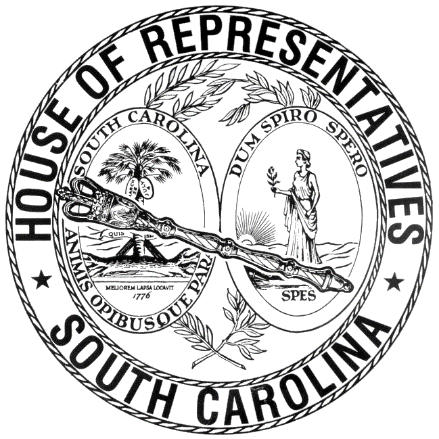 REGULAR SESSION BEGINNING TUESDAY, JANUARY 10, 2023 ________THURSDAY, MAY 2, 2024(STATEWIDE SESSION)Indicates Matter StrickenIndicates New MatterThe House assembled at 10:00 a.m.Deliberations were opened with prayer by Rev. Charles E. Seastrunk, Jr., as follows:	Our thought for today is from Psalm 9:1: “I will give thanks to the Lord with my whole heart; I will tell all your wonderful deeds.”	Let us pray. We give You praise and thanksgiving for these women and men who so faithfully provide the good things for this State. Continue to guide them in all their ways. Blessings and glory be with these defenders of freedom and first responders. Let us never forget Your love for each of these men and women. Bless our World, Nation, President, State, Governor, Speaker, Staff, and all who serve in these Halls of Government. Protect our Armed Forces and those who suffer from hidden wounds. 	Lord, in Your mercy, hear our prayers. Amen. Pursuant to Rule 6.3, the House of Representatives was led in the Pledge of Allegiance to the Flag of the United States of America by the SPEAKER.After corrections to the Journal of the proceedings of yesterday, the SPEAKER ordered it confirmed.MOTION ADOPTEDRep. HOSEY moved that when the House adjourns, it adjourn in memory of Miles Loadholt, which was agreed to.SILENT PRAYERThe House stood in silent prayer for the family and friends of Miles Loadholt. SILENT PRAYERThe House stood in silent prayer for Ricky Yow, father of Representative Yow. SILENT PRAYERThe House stood in silent prayer for Ron Henegan, husband of Representative Henegan. MESSAGE FROM THE SENATEThe following was received:Columbia, S.C., May 2, 2024Mr. Speaker and Members of the House: 	The Senate respectfully invites your Honorable Body to attend in the Senate Chamber at a mutually convenient time for the purpose of ratifying Acts. Very respectfully,President On motion of Rep. CHUMLEY the invitation was accepted.REPORTS OF STANDING COMMITTEESRep. CLYBURN, from the Edgefield Delegation, submitted a favorable report on:S. 1292 -- Senator Massey: A BILL TO AMEND ACT 595 OF 1992, AS AMENDED, RELATING TO THE BOARD OF TRUSTEES OF THE EDGEFIELD COUNTY SCHOOL DISTRICT, SO AS TO REAPPORTION THE SEVEN SINGLE-MEMBER DISTRICTS FROM WHICH THE TRUSTEES ARE ELECTED BEGINNING WITH THE SCHOOL DISTRICT ELECTIONS IN 2024, TO REDESIGNATE THE MAP NUMBER ON WHICH THESE ELECTION DISTRICTS ARE DELINEATED, AND TO PROVIDE DEMOGRAPHIC INFORMATION PERTAINING TO THE REAPPORTIONED ELECTION DISTRICTS.Ordered for consideration tomorrow.Rep. MOSS, from the Committee on Invitations and Memorial Resolutions, submitted a favorable report on:S. 1267 -- Senator Hembree: A CONCURRENT RESOLUTION TO REQUEST THAT THE DEPARTMENT OF TRANSPORTATION NAME THE PORTION OF HIGHWAY 17 FROM 8TH AVENUE NORTH TO STARWATCH DRIVE IN HORRY COUNTY "GEORGE RAYFORD VEREEN HIGHWAY" AND ERECT APPROPRIATE MARKERS OR SIGNS AT THIS LOCATION CONTAINING THE DESIGNATION.Ordered for consideration tomorrow.Rep. MOSS, from the Committee on Invitations and Memorial Resolutions, submitted a favorable report on:S. 1268 -- Senator Matthews: A CONCURRENT RESOLUTION TO REQUEST THE DEPARTMENT OF TRANSPORTATION NAME THE PORTION OF SOUTH CAROLINA HIGHWAY 315 IN JASPER COUNTY FROM ITS INTERSECTION WITH SOUTH CAROLINA HIGHWAY 170 TO ITS INTERSECTION WITH UNITED STATES HIGHWAY 17 "BISHOP DELORIS M. YOUNG HIGHWAY" AND ERECT APPROPRIATE MARKERS OR SIGNS ALONG THIS PORTION OF HIGHWAY CONTAINING THESE WORDS.Ordered for consideration tomorrow.Rep. MOSS, from the Committee on Invitations and Memorial Resolutions, submitted a favorable report on:S. 1304 -- Senator Jackson: A CONCURRENT RESOLUTION TO REQUEST THE DEPARTMENT OF TRANSPORTATION NAME THE PORTION OF BLUFF ROAD IN RICHLAND COUNTY FROM ITS INTERSECTION WITH WINDY DRIVE TO ITS INTERSECTION WITH PINEVIEW DRIVE "DEPUTY SHERIFF JACOB ERIC SALRIN MEMORIAL WAY" AND ERECT APPROPRIATE SIGNS OR MARKERS ALONG THIS PORTION OF HIGHWAY CONTAINING THESE WORDS.Ordered for consideration tomorrow.Rep. MOSS, from the Committee on Invitations and Memorial Resolutions, submitted a favorable report on:H. 4947 -- Reps. Pace, A. M. Morgan, May, Trantham, Oremus, Magnuson, Kilmartin, Cromer, S. Jones, O'Neal, White, T. A. Morgan, Harris, McCabe and Beach: A HOUSE RESOLUTION TO SUPPORT THE CONCERNS RAISED BY GOVERNOR GREG ABBOTT REGARDING THE FEDERAL GOVERNMENT'S FAILURE TO ENFORCE IMMIGRATION LAWS AND PROTECT THE STATES AND CONDEMN PRESIDENT BIDEN'S ALLEGED VIOLATIONS OF HIS CONSTITUTIONAL DUTY TO FAITHFULLY EXECUTE IMMIGRATION LAWS ENACTED BY CONGRESS.Ordered for consideration tomorrow.HOUSE RESOLUTIONThe following was introduced:H. 5504 -- Reps. Hager, Alexander, Anderson, Atkinson, Bailey, Ballentine, Bamberg, Bannister, Bauer, Beach, Bernstein, Blackwell, Bradley, Brewer, Brittain, Burns, Bustos, Calhoon, Carter, Caskey, Chapman, Chumley, Clyburn, Cobb-Hunter, Collins, Connell, B. J. Cox, B. L. Cox, Crawford, Cromer, Davis, Dillard, Elliott, Erickson, Felder, Forrest, Gagnon, Garvin, Gatch, Gibson, Gilliam, Gilliard, Guest, Guffey, Haddon, Hardee, Harris, Hart, Hartnett, Hayes, Henderson-Myers, Henegan, Herbkersman, Hewitt, Hiott, Hixon, Hosey, Howard, Hyde, Jefferson, J. E. Johnson, J. L. Johnson, S. Jones, W. Jones, Jordan, Kilmartin, King, Kirby, Landing, Lawson, Leber, Ligon, Long, Lowe, Magnuson, May, McCabe, McCravy, McDaniel, McGinnis, Mitchell, J. Moore, T. Moore, A. M. Morgan, T. A. Morgan, Moss, Murphy, Neese, B. Newton, W. Newton, Nutt, O'Neal, Oremus, Ott, Pace, Pedalino, Pendarvis, Pope, Rivers, Robbins, Rose, Rutherford, Sandifer, Schuessler, Sessions, G. M. Smith, M. M. Smith, Spann-Wilder, Stavrinakis, Taylor, Thayer, Thigpen, Trantham, Vaughan, Weeks, West, Wetmore, Wheeler, White, Whitmire, Williams, Willis, Wooten and Yow: A HOUSE RESOLUTION TO EXPRESS THE PROFOUND SORROW OF THE SOUTH CAROLINA HOUSE OF REPRESENTATIVES UPON THE PASSING OF THE HONORABLE ALFONIA "AL" GREEN OF ESTILL AND TO EXTEND THE DEEPEST SYMPATHY TO HIS FAMILY AND MANY FRIENDS.The Resolution was adopted.HOUSE RESOLUTIONThe following was introduced:H. 5505 -- Rep. Wetmore: A HOUSE RESOLUTION TO CONGRATULATE SHELBY MEANS OF FOLLY BEACH, MEMBER OF THE MUSICAL GROUP MOLLY TUTTLE & GOLDEN HIGHWAY, ON WINNING A GRAMMY IN THE BEST BLUEGRASS ALBUM CATEGORY AT THE SIXTY-SIXTH ANNUAL GRAMMY AWARDS.The Resolution was adopted.HOUSE RESOLUTIONThe following was introduced:H. 5506 -- Reps. Hosey, Alexander, Anderson, Atkinson, Bailey, Ballentine, Bamberg, Bannister, Bauer, Beach, Bernstein, Blackwell, Bradley, Brewer, Brittain, Burns, Bustos, Calhoon, Carter, Caskey, Chapman, Chumley, Clyburn, Cobb-Hunter, Collins, Connell, B. J. Cox, B. L. Cox, Crawford, Cromer, Davis, Dillard, Elliott, Erickson, Felder, Forrest, Gagnon, Garvin, Gatch, Gibson, Gilliam, Gilliard, Guest, Guffey, Haddon, Hager, Hardee, Harris, Hart, Hartnett, Hayes, Henderson-Myers, Henegan, Herbkersman, Hewitt, Hiott, Hixon, Howard, Hyde, Jefferson, J. E. Johnson, J. L. Johnson, S. Jones, W. Jones, Jordan, Kilmartin, King, Kirby, Landing, Lawson, Leber, Ligon, Long, Lowe, Magnuson, May, McCabe, McCravy, McDaniel, McGinnis, Mitchell, J. Moore, T. Moore, A. M. Morgan, T. A. Morgan, Moss, Murphy, Neese, B. Newton, W. Newton, Nutt, O'Neal, Oremus, Ott, Pace, Pedalino, Pendarvis, Pope, Rivers, Robbins, Rose, Rutherford, Sandifer, Schuessler, Sessions, G. M. Smith, M. M. Smith, Spann-Wilder, Stavrinakis, Taylor, Thayer, Thigpen, Trantham, Vaughan, Weeks, West, Wetmore, Wheeler, White, Whitmire, Williams, Willis, Wooten and Yow: A HOUSE RESOLUTION TO RECOGNIZE AND COMMEND COMMUNITY HEALTH WORKERS FOR THEIR DEDICATED SERVICE TO UNDERSERVED AND HIGH-NEED COMMUNITIES AND TO DECLARE THE WEEK OF AUGUST 25 THROUGH AUGUST 31, 2024, AS "SOUTH CAROLINA COMMUNITY HEALTH WORKER AWARENESS WEEK" AND WEDNESDAY, AUGUST 28, 2024, AS "SOUTH CAROLINA COMMUNITY HEALTH WORKER APPRECIATION DAY."The Resolution was adopted.HOUSE RESOLUTIONThe following was introduced:H. 5507 -- Reps. Felder, Guffey, King, Ligon, Moss, O'Neal, Pope and Sessions: A HOUSE RESOLUTION TO RECOGNIZE AND HONOR THE CATAWBA RIDGE HIGH SCHOOL VARSITY BASEBALL TEAM, COACHES, AND SCHOOL OFFICIALS FOR A REMARKABLE SEASON AND TO CONGRATULATE THEM FOR WINNING THE 2023 SOUTH CAROLINA CLASS AAAA STATE CHAMPIONSHIP TITLE.The Resolution was adopted.CONCURRENT RESOLUTIONThe Senate sent to the House the following:S. 1297 -- Senator Cromer: A CONCURRENT RESOLUTION TO REQUEST THAT THE DEPARTMENT OF TRANSPORTATION NAME THE INTERSECTION OF BOUNDARY STREET AND THE SOUTH CAROLINA HIGHWAY 34 BYPASS (BOB LAKE BOULEVARD) IN NEWBERRY COUNTY "HENRY S. REEDER INTERSECTION" AND ERECT APPROPRIATE MARKERS OR SIGNS AT THIS LOCATION CONTAINING THE DESIGNATION.The Concurrent Resolution was ordered referred to the Committee on Invitations and Memorial Resolutions.CONCURRENT RESOLUTIONThe Senate sent to the House the following:S. 1302 -- Senator Malloy: A CONCURRENT RESOLUTION TO REQUEST THAT THE DEPARTMENT OF TRANSPORTATION NAME THE INTERSECTION OF HIGHWAY 15 AND BROWNTOWN ROAD IN LEE COUNTY "WALLACE A. 'BULL' BERRY INTERSECTION" AND ERECT APPROPRIATE MARKERS OR SIGNS AT THIS LOCATION CONTAINING THE DESIGNATION.The Concurrent Resolution was ordered referred to the Committee on Invitations and Memorial Resolutions.CONCURRENT RESOLUTIONThe Senate sent to the House the following:S. 1311 -- Senator Devine: A CONCURRENT RESOLUTION TO CONGRATULATE LOUREATHA LAWSON PITTMAN AS HER TENURE AS THE PRESIDENT OF THE GETHSEMANE WOMAN AUXILIARY COMES TO A CLOSE, TO COMMEND HER FOR HER FOUR YEARS OF DEDICATED SERVICE, AND TO WISH HER MUCH HAPPINESS AND FULFILLMENT IN THE YEARS AHEAD.The Concurrent Resolution was agreed to and ordered returned to the Senate with concurrence.INTRODUCTION OF BILL  The following Bill was introduced, read the first time, and referred to appropriate committee:S. 1160 -- Senators Hembree and Stephens: A BILL TO AMEND THE SOUTH CAROLINA CODE OF LAWS BY ADDING SECTION 59-5-105 SO AS TO CREATE THE SCHOOL MAPPING DATA PROGRAM WITHIN THE STATE DEPARTMENT OF EDUCATION FOR THE PURPOSE OF FACILITATING EFFICIENT EMERGENCY RESPONSES IN PUBLIC SCHOOLS BY PUBLIC SAFETY AGENCIES, TO DEFINE NECESSARY TERMS, TO PROVIDE REQUIREMENTS FOR THE PROGRAM AND ITS IMPLEMENTATION BY THE DEPARTMENT, AND TO PROVIDE RELATED REQUIREMENTS OF SCHOOL DISTRICTS.Referred to Committee on Education and Public WorksROLL CALLThe roll call of the House of Representatives was taken resulting as follows:Total Present--117STATEMENT OF ATTENDANCERep. B. J. COX signed a statement with the Clerk that he came in after the roll call of the House and was present for the Session on Wednesday, May 1.LEAVE OF ABSENCEThe SPEAKER PRO TEMPORE granted Rep. HENEGAN a leave of absence for the day due to family medical reasons.LEAVE OF ABSENCEThe SPEAKER PRO TEMPORE granted Rep. RIVERS a leave of absence for the day.LEAVE OF ABSENCEThe SPEAKER PRO TEMPORE granted Rep. BRADLEY a leave of absence for the day.LEAVE OF ABSENCEThe SPEAKER PRO TEMPORE granted Rep. NUTT a leave of absence for the day.DOCTOR OF THE DAYAnnouncement was made that Dr. William Mills of Spartanburg County was the Doctor of the Day for the General Assembly.STATEMENT BY REP.CLYBURNREP. CLYBURN made a statement relative to Rep. BLACKWELL'S service in the House.STATEMENT BY REP. BLACKWELLRep. BLACKWELL made a statement relative to his service in the House.  SPECIAL PRESENTATIONRep. THIGPEN presented to the House the Ridgeview High School "Blazers" 4-A Boys Basketball State Champions. SPECIAL PRESENTATIONRep. BLACKWELL presented to the House the South Aiken High School "Thoroughbreds" 4-A Varsity Volleyball State Champions. SPECIAL PRESENTATIONRep. MITCHELL presented to the House the North Central High School "Knights" 2-A 2024 SC Strength Coaches Association State Champions. LEAVE OF ABSENCEThe SPEAKER PRO TEMPORE granted Rep. THAYER a leave of absence for the remainder of the day. S. 1285--ORDERED TO THIRD READINGThe following Bill was taken up:S. 1285 -- Senator Malloy: A BILL TO AMEND ACT 259 OF 1961, RELATING TO THE HARTSVILLE COMMUNITY CENTER BUILDING COMMISSION, SO AS TO INCREASE THE COMMISSION'S MEMBERSHIP FROM THREE TO FIVE MEMBERS, AND TO DELETE REFERENCES TO INITIAL BOARD MEMBERS.The yeas and nays were taken resulting as follows:  Yeas 101; Nays 0 Those who voted in the affirmative are:Total--101 Those who voted in the negative are:Total--0So, the Bill was read the second time and ordered to third reading.  S. 1285--ORDERED TO BE READ THIRD TIME TOMORROWOn motion of Rep. MITCHELL, with unanimous consent, it was ordered that S. 1285 be read the third time tomorrow.  LEAVE OF ABSENCEThe SPEAKER PRO TEMPORE granted Rep. GATCH a leave of absence for the remainder of the day. S. 1126--ORDERED ENROLLED FOR RATIFICATIONThe following Joint Resolution was taken up:S. 1126 -- Senators Kimbrell, Peeler, Rice, M. Johnson, Adams, Climer, Garrett, Cash, Young, Alexander, Reichenbach, Shealy, Grooms, Cromer, Turner, Loftis, Fanning, Gustafson, Goldfinch, Massey, Campsen, Bennett, Martin, Corbin and Verdin: A JOINT RESOLUTION PROPOSING AN AMENDMENT TO SECTION 4, ARTICLE II OF THE CONSTITUTION OF SOUTH CAROLINA, RELATING TO VOTER QUALIFICATIONS, SO AS TO CLARIFY THAT ONLY A CITIZEN OF THE UNITED STATES AND OF THIS STATE OF THE AGE OF EIGHTEEN AND UPWARDS WHO IS PROPERLY REGISTERED IS ENTITLED TO VOTE AS PROVIDED BY LAW.Rep. ELLIOTT demanded the yeas and nays which were taken, resulting as follows:Yeas 105; Nays 0 Those who voted in the affirmative are:Total--105 Those who voted in the negative are:Total--0So, the Joint Resolution was read the third time, passed and having received three readings in both Houses, it was ordered that the title be changed to that of an Act, and that it be enrolled for ratification.SENT TO THE SENATEThe following Joint Resolutions were taken up, read the third time, and ordered sent to the Senate:H. 5458 -- Regulations and Administrative Procedures Committee: A JOINT RESOLUTION TO APPROVE REGULATIONS OF THE DEPARTMENT OF HEALTH AND ENVIRONMENTAL CONTROL, RELATING TO STANDARDS FOR LICENSING AMBULATORY SURGICAL FACILITIES, DESIGNATED AS REGULATION DOCUMENT NUMBER 5264, PURSUANT TO THE PROVISIONS OF ARTICLE 1, CHAPTER 23, TITLE 1 OF THE SOUTH CAROLINA CODE OF LAWS.H. 5459 -- Regulations and Administrative Procedures Committee: A JOINT RESOLUTION TO APPROVE REGULATIONS OF THE DEPARTMENT OF HEALTH AND ENVIRONMENTAL CONTROL, RELATING TO MINIMUM STANDARDS FOR LICENSING HOSPITALS AND INSTITUTIONAL GENERAL INFIRMARIES, DESIGNATED AS REGULATION DOCUMENT NUMBER 5265, PURSUANT TO THE PROVISIONS OF ARTICLE 1, CHAPTER 23, TITLE 1 OF THE SOUTH CAROLINA CODE OF LAWS.RETURNED TO THE SENATE WITH AMENDMENTSThe following Bills were taken up, read the third time, and ordered returned to the Senate with amendments:S. 408 -- Senators Shealy and McLeod: A BILL TO AMEND THE SOUTH CAROLINA CODE OF LAWS BY AMENDING SECTION 40-75-250, RELATING TO ISSUANCE OF LICENSE, DISPLAY, AND RENEWAL, SO AS TO REQUIRE ONE HOUR OF SUICIDE PREVENTION TRAINING AS A PORTION OF THE TOTAL CONTINUING EDUCATION REQUIREMENT; AND BY AMENDING SECTION 40-75-540, RELATING TO REGULATIONS FOR CONTINUING EDUCATION AND LICENSE RENEWAL, SO AS TO REQUIRE ONE HOUR OF SUICIDE PREVENTION TRAINING AS A PORTION OF THE TOTAL CONTINUING EDUCATION REQUIREMENT.S. 962 -- Senator Cromer: A BILL TO AMEND THE SOUTH CAROLINA CODE OF LAWS BY AMENDING SECTION 38-71-2330, RELATING TO DUTIES OF PHARMACY SERVICE ADMINISTRATIVE ORGANIZATIONS, SO AS TO REMOVE THE REQUIREMENT THAT PHARMACY SERVICE ADMINISTRATIVE ORGANIZATIONS MUST ACT AS FIDUCIARIES TO PHARMACIES.S. 1031 -- Senator Cromer: A BILL TO AMEND THE SOUTH CAROLINA CODE OF LAWS BY AMENDING CHAPTER 11 OF TITLE 35, RELATING TO ANTI-MONEY LAUNDERING, SO AS TO INCORPORATE THE UNIFORM MONEY SERVICES ACT, TO PROTECT THE PUBLIC FROM FINANCIAL CRIME, STANDARDIZE THE TYPES OF ACTIVITIES THAT ARE SUBJECT TO LICENSING, AND MODERNIZE SAFETY AND SOUNDNESS REQUIREMENTS TO ENSURE FUNDS ARE PROTECTED IN AN ENVIRONMENT THAT SUPPORTS INNOVATIVE AND COMPETITIVE BUSINESS PRACTICES.S. 610 -- Senators Cromer, Shealy and Climer: A BILL TO AMEND THE SOUTH CAROLINA CODE OF LAWS BY ENACTING THE "PROFESSIONAL COUNSELING COMPACT ACT" BY ADDING ARTICLE 6 TO CHAPTER 75, TITLE 40 SO AS TO PROVIDE THE PURPOSE, FUNCTIONS, OPERATIONS, AND DEFINITIONS FOR THE COMPACT.RECURRENCE TO THE MORNING HOURRep. J. L. JOHNSON moved that the House recur to the morning hour, which was agreed to.REPORTS OF STANDING COMMITTEESRep. MOSS, from the Committee on Invitations and Memorial Resolutions, submitted a favorable report on:S. 1297 -- Senator Cromer: A CONCURRENT RESOLUTION TO REQUEST THAT THE DEPARTMENT OF TRANSPORTATION NAME THE INTERSECTION OF BOUNDARY STREET AND THE SOUTH CAROLINA HIGHWAY 34 BYPASS (BOB LAKE BOULEVARD) IN NEWBERRY COUNTY "HENRY S. REEDER INTERSECTION" AND ERECT APPROPRIATE MARKERS OR SIGNS AT THIS LOCATION CONTAINING THE DESIGNATION.Ordered for consideration tomorrow.Rep. MOSS, from the Committee on Invitations and Memorial Resolutions, submitted a favorable report on:S. 1302 -- Senator Malloy: A CONCURRENT RESOLUTION TO REQUEST THAT THE DEPARTMENT OF TRANSPORTATION NAME THE INTERSECTION OF HIGHWAY 15 AND BROWNTOWN ROAD IN LEE COUNTY "WALLACE A. 'BULL' BERRY INTERSECTION" AND ERECT APPROPRIATE MARKERS OR SIGNS AT THIS LOCATION CONTAINING THE DESIGNATION.Ordered for consideration tomorrow.ORDERED ENROLLED FOR RATIFICATIONThe following Joint Resolution was read the third time, passed and, having received three readings in both Houses, it was ordered that the title be changed to that of an Act, and enrolled for ratification:S. 1266 -- Judiciary Committee: A JOINT RESOLUTION TO APPROVE REGULATIONS OF THE WORKERS' COMPENSATION COMMISSION, RELATING TO PAYMENT OF COMPENSATION, DESIGNATED AS REGULATION DOCUMENT NUMBER 5266, PURSUANT TO THE PROVISIONS OF ARTICLE 1, CHAPTER 23, TITLE 1 OF THE SOUTH CAROLINA CODE OF LAWS.S. 728--DEBATE ADJOURNEDThe following Bill was taken up:S. 728 -- Senator Gustafson: A BILL TO AMEND THE SOUTH CAROLINA CODE OF LAWS BY AMENDING SECTION 23-9-197(A)(3), RELATING TO THE FIREFIGHTER CANCER HEALTH CARE BENEFIT PLAN, SO AS TO PROVIDE THAT THE DEFINITION OF "FIREFIGHTER" SHALL INCLUDE NON-RESIDENTS OF SOUTH CAROLINA WHO WORK IN THE STATE.Rep. SANDIFER moved to adjourn debate on the Bill until Tuesday, May 7, which was agreed to.LEAVE OF ABSENCEThe SPEAKER PRO TEMPORE granted Rep. LEBER a leave of absence for the remainder of the day. S. 621--INTERRUPTED DEBATEThe following Bill was taken up:S. 621 -- Senators Reichenbach, Stephens, Cromer, Kimbrell, M. Johnson, Fanning, Setzler, Bennett, Shealy, Rice, Williams, Allen, Garrett, Loftis, Sabb and Gustafson: A BILL TO AMEND THE SOUTH CAROLINA CODE OF LAWS BY ADDING CHAPTER 79 TO TITLE 39 SO AS TO CREATE THE "SOUTH CAROLINA-IRELAND TRADE COMMISSION", TO PROVIDE FOR THE MEMBERS OF THE TRADE COMMISSION, AND TO ESTABLISH THE DUTIES OF THE COMMISSION.Rep. Beach proposed the following amendment No. 1 (LC-621.WAB0006H), which was tabled:Amend the bill, as and if amended, SECTION 1, by striking Section 39-79-100(3)(e)(G)(3) and inserting:		(3) The South Carolina-Ireland Trade Commission is authorized to raise funds, through direct solicitation or other fundraising events, alone or with other groups, and accept gifts, grants, and bequests from individuals, corporations, foundations, and private organizations and institutions, to defray the commission’s administrative expenses and to carry out its purposes as set forth in this chapter. The funds, gifts, grants, or bequests received pursuant to this section must be deposited in an account with the State Treasurer and allocated and annually appropriated to the Department of Commerce to defray the commission’s administrative expenses and carry out its purposes. The Department of Commerce is prohibited from using public funds to fund the administrative expenses and carry out the purposes of the commission Expenditures made for the purposes of administering the commission and fulfilling its purposes shall be exempt from the provisions of Title 11, Chapter 35 of the code.Renumber sections to conform.Amend title to conform.Rep. BEACH explained the amendment.Rep. CASKEY spoke against the amendment.Rep. CASKEY moved to table the amendment.Rep. MAGNUSON demanded the yeas and nays which were taken, resulting as follows:Yeas 82; Nays 16 Those who voted in the affirmative are:Total--82 Those who voted in the negative are:Total--16So, the amendment was tabled.Rep. PACE spoke against the Bill.Further proceedings were interrupted by the time expiring on the uncontested calendar the pending question being the consideration of the BillRECURRENCE TO THE MORNING HOURRep. HOWARD moved that the House recur to the morning hour, which was agreed to.S. 621--ORDERED TO THIRD READINGDebate was resumed on the following Bill, the pending question being the consideration of the Bill:S. 621 -- Senators Reichenbach, Stephens, Cromer, Kimbrell, M. Johnson, Fanning, Setzler, Bennett, Shealy, Rice, Williams, Allen, Garrett, Loftis, Sabb and Gustafson: A BILL TO AMEND THE SOUTH CAROLINA CODE OF LAWS BY ADDING CHAPTER 79 TO TITLE 39 SO AS TO CREATE THE "SOUTH CAROLINA-IRELAND TRADE COMMISSION", TO PROVIDE FOR THE MEMBERS OF THE TRADE COMMISSION, AND TO ESTABLISH THE DUTIES OF THE COMMISSION.Rep. PACE spoke against the Bill.Rep. CASKEY spoke in favor of the Bill.The question recurred to the passage of the Bill.The yeas and nays were taken resulting as follows:  Yeas 89; Nays 16 Those who voted in the affirmative are:Total--89 Those who voted in the negative are:Total--16So, the Bill was read the second time and ordered to third reading.  S. 621--ORDERED TO BE READ THIRD TIME TOMORROWOn motion of Rep. BAUER, with unanimous consent, it was ordered that S. 621 be read the third time tomorrow.S. 1021--DEBATE ADJOURNEDThe following Bill was taken up:S. 1021 -- Senators Davis, Matthews and Campsen: A BILL TO EXTEND THE PROVISIONS OF THE SOUTH CAROLINA ABANDONED BUILDINGS REVITALIZATION ACT TO 2035; AND TO AMEND THE SOUTH CAROLINA CODE OF LAWS BY AMENDING SECTION 12-67-140, RELATING TO THE ABANDONED BUILDINGS TAX CREDIT, SO AS TO INCREASE THE AMOUNT OF THE MAXIMUM TAX CREDIT THAT MAY BE EARNED.Rep. BANNISTER moved to adjourn debate on the Bill until Tuesday, May 7, which was agreed to.S. 577--DEBATE ADJOURNEDThe following Bill was taken up:S. 577 -- Senator Alexander: A BILL TO AMEND THE SOUTH CAROLINA CODE OF LAWS BY AMENDING SECTION 12-8-530, SECTION 12-8-540, SECTION 12-8-570, SECTION 12-8-580, AND SECTION 12-8-595, ALL RELATING TO THE WITHHOLDING OF INCOME TAXES, SO AS TO UPDATE A REFERENCE TO THE TOP MARGINAL INCOME TAX RATE.Rep. BANNISTER moved to adjourn debate on the Bill until Tuesday, May 7, which was agreed to.S. 969--DEBATE ADJOURNEDThe following Bill was taken up:S. 969 -- Senators Alexander, Peeler, Setzler, K. Johnson, Young, Malloy, Senn, Stephens and McLeod: A BILL TO AMEND THE SOUTH CAROLINA CODE OF LAWS BY AMENDING SECTION 12-6-1140, RELATING TO DEDUCTIONS FROM INDIVIDUAL TAXABLE INCOME, SO AS TO INCREASE THE SUBSISTENCE DEDUCTION AMOUNT FOR CERTAIN PAID PUBLIC SERVANTS SUCH AS LAW ENFORCEMENT AND FIREFIGHTERS, AND TO INCREASE THE VOLUNTEER EXEMPTION AMOUNT FOR CERTAIN UNPAID PUBLIC SERVANTS SUCH AS LAW ENFORCEMENT AND FIREFIGHTERS.Rep. BANNISTER moved to adjourn debate on the Bill until Tuesday, May 7, which was agreed to.S. 1017--REQUESTS FOR DEBATEThe following Bill was taken up:S. 1017 -- Senators M. Johnson, Peeler, Climer, Setzler and Kimbrell: A BILL TO AMEND THE SOUTH CAROLINA CODE OF LAWS BY AMENDING SECTION 12-37-220, RELATING TO PROPERTY TAX EXEMPTIONS, SO AS TO PROVIDE THAT THE EXEMPTION FOR CERTAIN PROPERTY OF A NONPROFIT HOUSING CORPORATION ONLY APPLIES TO THE PERCENTAGE OF PROPERTY THAT EQUALS THE CORPORATION'S OWNERSHIP INTEREST IN THE PROPERTY, TO PROVIDE AN EXCEPTION, AND TO PROVIDE CERTAIN CERTIFICATION AND NOTICE REQUIREMENTS; AND BY ADDING SECTION 12-37-160 SO AS TO PROVIDE THAT CERTAIN PROPERTY ASSESSED AS AGRICULTURAL OR RELATED THERETO MAY NOT BE ANNEXED BY A MUNICIPALITY.Reps. SANDIFER, BANNISTER, LONG, BUSTOS, CALHOON, MITCHELL, MURPHY, BREWER, WHITMIRE, ROBBINS and YOW requested debate on the Bill.LEAVE OF ABSENCEThe SPEAKER PRO TEMPORE granted Rep. HYDE a leave of absence for the remainder of the day. S. 314--AMENDED AND ORDERED TO THIRD READINGThe following Bill was taken up:S. 314 -- Senator Talley: A BILL TO AMEND THE SOUTH CAROLINA CODE OF LAWS BY ADDING SECTION 59-157-10 SO AS TO PROVIDE CHAPTER DEFINITIONS; BY ADDING SECTION 59-157-30 SO AS TO REQUIRE CERTAIN PERMANENT IMPROVEMENT PROJECTS OVER THRESHOLD AMOUNTS FOR HIGHER INSTITUTIONS TO BE SUBMITTED FOR REVIEW TO THE COMMISSION ON HIGHER EDUCATION AND JOINT BOND REVIEW COMMITTEE AND THE STATE FISCAL ACCOUNTABILITY AUTHORITY FOR APPROVAL AFTER FULL ARCHITECTURE AND ENGINEERING DESIGN WORK IS COMPLETED BUT PRIOR TO THE EXECUTION OF A CONSTRUCTION CONTRACT, TO ALLOW THE CHAIRMAN OF JOINT BOND REVIEW COMMITTEE TO REQUEST A REVIEW AND COMMENT ON ANY OTHER PERMANENT IMPROVEMENT PROJECT; BY ADDING SECTION 59-157-40 SO AS TO EXEMPT CERTAIN HIGHER EDUCATION PERMANENT IMPROVEMENT PROJECTS FROM THE REQUIREMENTS OF SECTION 2-47-50 AND TO REQUIRE THE GOVERNING BOARDS TO REPORT ANNUALLY TO THE COMMISSION ON HIGHER EDUCATION, THE JOINT BOND REVIEW COMMITTEE, AND THE STATE FISCAL ACCOUNTABILITY AUTHORITY OF ALL PROJECTS APPROVED; BY ADDING SECTION 59-157-50 SO AS TO REQUIRE THE BOARD OF TRUSTEES TO PROVIDE ON AN ANNUAL BASIS A REPORT OF PROPERTY ACQUIRED AND ANY CAPITAL PROJECTS THAT ARE EXEMPT BY OPERATION OF SECTION 59-157-40.The Committee on Ways and Means proposed the following Amendment No. 1 to S. 314 (LC-314.DG0011H), which was adopted:Amend the bill, as and if amended, by striking all after the enacting words and inserting:SECTION 1.	Section 2-47-40(B) of the S.C. Code is amended to read:	(B) All institutions of higher learning shall submit permanent improvement project proposal and justification statements to the authority, through the Commission on Higher Education, which shall forward all such statements and all supporting documentation received to the authority together with its comments and recommendations. The recommendations of the Commission on Higher Education, among other things, shall include all of the permanent improvement projects requested by the several institutions listed in the order of priority deemed appropriate by the Commission on Higher Education without regard to the sources of funds proposed for the financing of the projects requested.	The authority shall forward a copy of each project proposal and justification statement and supporting documentation received together with the authority's recommendations on such projects to the committee for its review and action. The recommendations of the Commission on Higher Education shall be included in the materials forwarded to the committee by the authorityReserved.SECTION 2.A.	Section 2-47-50(A) of the S.C. Code is amended to read:	(A) The authority shall establish formally each permanent improvement project before actions of any sort which implement the project in any way may be undertaken and no expenditure of any funds for any services or for any other project purpose contracted for, delivered, or otherwise provided prior to the date of the formal action of the authority to establish the project shall be approved. State agencies and institutions may advertise and interview for project architectural and engineering services for a pending project so long as the architectural and engineering contract is not awarded until after a state project number is assigned. After the committee has reviewed the form to be used to request the establishment of permanent improvement projects and has reviewed the time schedule for considering such requests as proposed by the authority, requests to establish permanent improvement projects shall be made in such form and at such times as the authority may require.  Except as provided in subsections (C) and (D), no further approval pursuant to this chapter may be required once a project has been established.B.	Section 2-47-50(D) through (F) of the S.C. Code is amended to read:	(D) For purposes of this chapter, a with regard to all institutions of higher learning, permanent improvement project is any improvement meeting the definition of a capital improvement under generally accepted accounting principles, including without limitationdefined as:		(1) acquisition of land, regardless of cost, with staff level review of the committee and the State Fiscal Accountability Authority, up to two hundred fifty thousand dollars;		(2) acquisition, as opposed to the construction, of buildings or other structures, regardless of cost, with staff level review of the committee and the State Fiscal Accountability Authority, up to two hundred fifty thousand dollars;		(3) work on existing facilities for any given project including their renovation, repair, maintenance, alteration, or demolition in those instances in which the total cost of all work involved is one million dollars or more;		(4) architectural and engineering and other types of planning and design work, regardless of cost, which is intended to result in a permanent improvement project. Master plans and feasibility studies are not permanent improvement projects and are not to be included;		(5) capital lease purchase of anya facility acquisition or construction in which the total cost is one million dollars or more;		(4) new construction;		(5) work on existing facilities including their renovation, repair, maintenance, alteration, or demolition, except that this item does not apply to a research university or other public institution of higher learning so long as the amount does not exceed the applicable limit set forth in Section 2-47-52 regardless of the source of funds;		(6) architectural and engineering and other types of planning and design work that is intended to result in a permanent improvement project; excluding, however, master plans and feasibility studies;		(7)(6) equipment that either becomes a permanent fixture of a facility or does not become permanent but is included in the construction contract shall be included as a part of a project in which the total cost is one million dollars or more; and		(8)(7) subject to the exception set forth in item (5), any project new construction of a facility that exceeds a total cost of five hundred thousand dollars.	(E) Any permanent improvement project that meets the above definition must become a project, regardless of the source of funds. However, an institution of higher learning that has been authorized or by the General Assembly including without limitation any project funded by appropriated capital improvement bond funds, capital reserve funds, or state appropriated funds, or state infrastructure bond funds by the General Assembly for capital improvements shall process a permanent improvement project, regardless of the amount.	(E) Any capital improvement that meets the definition set forth in subsection (D) must be established as a permanent improvement project in accordance with the provisions of this chapter, regardless of the source of funds. (F) For purposes of establishing permanent improvement projects, Clemson University Public Service Activities (Clemson-PSA) and South Carolina State University Public Service Activities (SC State-PSA) are subject to the provisions of this chapter.SECTION 3.	Chapter 47, Title 2 of the S.C. Code is amended by adding:	Section 2-47-52.	(A) For purposes of this chapter, except as provided in subsection (B), permanent improvement projects are subject to review by the committee and approval by the authority where the costs of the permanent improvements exceed two hundred fifty thousand dollars.	(B) For purposes of this chapter, permanent improvement projects proposed by public institutions of higher learning as defined in Section 59-103-5, including their related public service activities, are exempt from the requirements of Section 2-47-50 where the costs of the permanent improvements do not exceed ten million dollars for research universities as identified in Section 11-51-30(5) or five million dollars for all other public institutions of higher learning so long as the institution's governing board voted to approve the project in a public session.  Institutions shall provide a report of projects approved by their governing boards pursuant to this subsection, and work on existing facilities including their renovation, repair, maintenance, alteration, or demolition, to the Joint Bond Review Committee and the State Fiscal Accountability Authority of the previous fiscal year's approved projects that meet the same criteria of this subsection by November fifteenth of each year.	(C) State agencies and institutions may advertise, interview, and engage the services of professional firms for architectural, engineering, planning, and design work as set forth in Section 2-47-50(D)(6) to inform the project estimate prior to the review of the committee; provided, however, that the costs of such engagements do not exceed ten million dollars for research universities as identified in Section 11-51-30(5), five million dollars for all other public institutions of higher learning, or one hundred thousand dollars for all other agencies subject to the provisions of this chapter.	(D) Notwithstanding the cost maximums set forth in subsection (B) and (C) for research universities and other public institutions of higher learning, beginning in Fiscal Year 2025-2026, and each fiscal year thereafter, the amounts must be increased each fiscal year in a percentage amount equal to the increase in the Higher Education Price Index in the preceding fiscal year using the most recently available data, as determined by the Revenue and Fiscal Affairs Office.  The Director of the Revenue and Fiscal Affairs Office shall submit the adjustment for the upcoming fiscal year to the State Register for publication pursuant to Section 1-23-40(2) by February first of each year.SECTION 4.	Section 2-47-55 and Section 2-47-56 are amended to read:	Section 2-47-55.	(A) All state agencies responsible for providing and maintaining physical facilities are required to submit a Comprehensive Permanent Improvement Plan (CPIP) to the Joint Bond Review Committee and the authority by September first of each year. The CPIP must include all of the agency's permanent improvement projects anticipated and proposed over the next five years beginning with the fiscal year starting July first after submissionin the current fiscal year. The purpose of the CPIP process is to provide the authority and the committee with an outline of each agency's permanent improvement activities for the next five years. Agencies must submit a CPIP to the committee and the authority on or before a date to be determined by the committee and the authority. The CPIP for each higher education agency, including the technical colleges, must be submitted through the Commission on Higher Education which must review the CPIP and provide its recommendations to the authority and the committee. The authority and the committee must approve the CPIP after submission and may develop policies and procedures to implement and accomplish the purposes of this section.	(B) The State shall define a permanent improvement only in terms of capital improvements, as defined by generally accepted accounting principles, for reporting purposes to the State.	Section 2-47-56.	Each state agency and institution may accept gifts-in-kind for architectural and engineering services and construction of a value less than two hundred fifty thousand dollars with the approval of the Commission of Higher Education or its designated staff, the director of the department, and the Joint Bond Review Committee or its designated staff. No other approvals or procedural requirements, including the provisions of Section 11-35-10, may be imposed on the acceptance of such gifts.SECTION 5.A.	Section 59-119-940 of the S.C. Code is amended to read:	Section 59-119-940.	Upon receiving the approval of the State Fiscal Accountability Authority or the Department of Administration, as appropriate, and upon review by the Joint Bond Review Committee, the trustees may from time to time borrow such sums as necessary to accomplish the purpose of this article and to evidence such borrowings by bonds issued pursuant to this article in the aggregate principal amount as they determine, except that other provisions of this article to the contrary notwithstanding, there must not be outstanding at any time bonds issued pursuant to this article in the aggregate principal amount as they determine, except that other provisions of this article to the contrary notwithstanding, there must not be outstanding at any time bonds issued pursuant to this article in excess of two hundred million dollars.B.	Section 9D of Act 518 of 1980, as last amended by Act 17 of 2007, is further amended to read:D. May Issue Bonds.Subject to obtaining the approval of the state board expressed by resolution duly adopted, the trustees are authorized to issue from time to time not exceeding two hundred million dollars of bonds for the purpose of acquiring, constructing, reconstructing, renovating, or equipping athletic facilities and for the purpose of refunding any previous series of bonds authorized by this section. If the trustees, in authorizing the issuance of bonds pursuant to this section, prescribe by resolution that there must be on deposit in the Bond Reserve Fund certain sums at the time of the delivery of the bonds, the trustees are empowered to utilize a portion of the proceeds of any series of bonds issued pursuant to this section in order to meet the requirement.SECTION 6.A.	Section 59-119-940 of the S.C. Code is amended to read:	Section 59-119-940.	Upon receiving the approval of the State Fiscal Accountability Authority or the Department of Administration, as appropriate, and upon review by the Joint Bond Review Committee, the trustees may from time to time borrow such sums as necessary to accomplish the purpose of this article and to evidence such borrowings by bonds issued pursuant to this article in the aggregate principal amount as they determine, except that other provisions of this article to the contrary notwithstanding, there must not be outstanding at any time bonds issued pursuant to this article in the aggregate principal amount as they determine, except that other provisions of this article to the contrary notwithstanding, there must not be outstanding at any time bonds issued pursuant to this article in excess of two five hundred million dollars.B.	Section 9D of Act 518 of 1980, as last amended by Act 17 of 2007, is further amended to read:D. May Issue Bonds.Subject to obtaining the approval of the state board expressed by resolution duly adopted, the trustees are authorized to issue from time to time not exceeding two five hundred million dollars of bonds for the purpose of acquiring, constructing, reconstructing, renovating, or equipping athletic facilities and for the purpose of refunding any previous series of bonds authorized by this section. If the trustees, in authorizing the issuance of bonds pursuant to this section, prescribe by resolution that there must be on deposit in the Bond Reserve Fund certain sums at the time of the delivery of the bonds, the trustees are empowered to utilize a portion of the proceeds of any series of bonds issued pursuant to this section in order to meet the requirement.SECTION 7.	Section 1-11-55(2) of the S.C. Code is amended to read:	(2) The Division of General Services of the Department of Administration is hereby designated as the single central broker for the leasing of real property for governmental bodies. No governmental body shall enter into any lease agreement or renew any existing lease except in accordance with the provisions of this section.  However, a technical college, with the approval by the State Board for Technical and Comprehensive Education, and a public institution of higher learning, may enter into any lease agreement or renew any lease agreement up to one two hundred thousand dollars annually for each property or facility.SECTION 8.	Section 59-103-110 of the S.C. Code is repealed.SECTION 9.	The repeal or amendment by this act of any law, whether temporary or permanent or civil or criminal, does not affect pending actions, rights, duties, or liabilities founded thereon, or alter, discharge, release or extinguish any penalty, forfeiture, or liability incurred under the repealed or amended law, unless the repealed or amended provision shall so expressly provide.  After the effective date of this act, all laws repealed or amended by this act must be taken and treated as remaining in full force and effect for the purpose of sustaining any pending or vested right, civil action, special proceeding, criminal prosecution, or appeal existing as of the effective date of this act, and for the enforcement of rights, duties, penalties, forfeitures, and liabilities as they stood under the repealed or amended laws.SECTION 10.	This act takes effect upon approval by the Governor.Renumber sections to conform.Amend title to conform.Rep. BALLENTINE explained the amendment.The amendment was then adopted.Rep. Ballentine proposed the following Amendment No. 2 to S. 314 (LC-314.DG0014H), which was adopted:Amend the bill, as and if amended, SECTION 4, by striking Section 2-47-55(A) and inserting:(A) All state agencies and institutions of higher learning responsible for providing and maintaining physical facilities are required to submit maintain a Comprehensive Permanent Improvement Plan (CPIP) to the Joint Bond Review Committee and the authority. The CPIP must include all of the agency's or instituion’s permanent improvement projects anticipated and proposed over the next five succeeding years beginning with the fiscal year starting July first after submission. The purpose of the CPIP process is to provide the authority and the committee with an outline of each agency's permanent improvement activities for the next five years. Agencies and institutions of higher learning must submit a CPIP to the Department of Administration by September first of each year.  The department must compile the plans and submit a comprehensive statewide permanent improvement plan to the committee and the authority on or before a date to be determined by the committee and the authority. The CPIP for each higher education agency, including the technical colleges, must be submitted through the Commission on Higher Education which must review the CPIP and provide its recommendations to the authority and the committee by January first of each year. The authority and the committee must approve the CPIP comprehensive statewide permanent improvement plan after submission and may develop policies and procedures to implement and accomplish the purposes of this section.Renumber sections to conform.Amend title to conform.Rep. BALLENTINE explained the amendment.The amendment was then adopted.The question recurred to the passage of the Bill.The yeas and nays were taken resulting as follows:  Yeas 104; Nays 0 Those who voted in the affirmative are:Total--104 Those who voted in the negative are:Total--0So, the Bill, as amended, was read the second time and ordered to third reading.S. 314--ORDERED TO BE READ THIRD TIME TOMORROWOn motion of Rep. BALLENTINE, with unanimous consent, it was ordered that S. 314 be read the third time tomorrow.S. 862--DEBATE ADJOURNEDThe following Bill was taken up:S. 862 -- Senators Shealy and Gustafson: A BILL TO AMEND THE SOUTH CAROLINA CODE OF LAWS BY AMENDING SECTION 63-13-30, RELATING TO CAREGIVER REQUIREMENTS, SO AS TO PROVIDE FOR EDUCATIONAL AND PRE-SERVICE TRAINING REQUIREMENTS.Rep. ERICKSON moved to adjourn debate on the Bill until Tuesday, May 7, which was agreed to.S. 946--DEBATE ADJOURNEDThe following Bill was taken up:S. 946 -- Senator Shealy: A BILL TO AMEND THE SOUTH CAROLINA CODE OF LAWS BY AMENDING SECTION 63-13-1210, RELATING TO THE STATE ADVISORY COMMITTEE ON THE REGULATION OF CHILDCARE FACILITIES, SO AS TO CHANGE THE ORGANIZATION OF THE MEMBERS; AND BY AMENDING SECTION 63-13-1220, RELATING TO COMMITTEE DUTIES, SO AS TO CHANGE THE QUORUM OF MEMBERS REQUIRED TO VOTE FROM EIGHT TO SIX.Rep. ERICKSON moved to adjourn debate on the Bill until Tuesday, May 7, which was agreed to.S. 241--DEBATE ADJOURNEDThe following Bill was taken up:S. 241 -- Senators Garrett and Gambrell: A BILL TO AMEND THE SOUTH CAROLINA CODE OF LAWS BY ADDING CHAPTER 84 TO TITLE 40 SO AS TO PROVIDE FOR THE REGULATION OF GENETIC COUNSELORS, TO ESTABLISH THE BOARD OF GENETIC COUNSELOR EXAMINERS, TO PROVIDE THE POWERS AND DUTIES OF THE BOARD, TO DEFINE NECESSARY TERMINOLOGY, TO PROVIDE PROCEDURES AND CRITERIA FOR LICENSURE BY THE BOARD, TO PROVIDE RELATED DUTIES OF THE DEPARTMENT OF LABOR, LICENSING AND REGULATION, TO PROVIDE FOR THE INVESTIGATION OF VIOLATIONS AND IMPOSITION OF PENALTIES, AND TO PROVIDE CERTAIN EXEMPTIONS FROM THE PROVISIONS OF THIS CHAPTER, AMONG OTHER THINGS.Rep. DAVIS moved to adjourn debate on the Bill until Tuesday, May 7, which was agreed to.S. 445--DEBATE ADJOURNEDThe following Bill was taken up:S. 445 -- Senators Garrett and Matthews: A BILL TO AMEND THE SOUTH CAROLINA CODE OF LAWS BY ADDING ARTICLE 2 TO CHAPTER 49, TITLE 44 SO AS TO REQUIRE THE DEPARTMENT OF ALCOHOL AND OTHER DRUG ABUSE SERVICES TO APPROVE A CREDENTIALING ENTITY TO DEVELOP AND ADMINISTER A VOLUNTARY CERTIFICATION PROGRAM FOR RECOVERY HOUSING; TO REQUIRE THE APPROVED CREDENTIALING ENTITY TO ESTABLISH RECOVERY HOUSING CERTIFICATION REQUIREMENTS AND PROCEDURES BASED UPON NATIONALLY RECOGNIZED QUALITY STANDARDS; AND TO DESIGNATE THE EXISTING SECTIONS OF CHAPTER 49 AS ARTICLE 1, ENTITLED "GENERAL PROVISIONS".Rep. DAVIS moved to adjourn debate on the Bill until Tuesday, May 7, which was agreed to.S. 455--DEBATE ADJOURNEDThe following Bill was taken up:S. 455 -- Senator Verdin: A BILL TO AMEND THE SOUTH CAROLINA CODE OF LAWS BY AMENDING SECTION 44-29-230, RELATING TO TESTING REQUIRED WHEN A HEALTH CARE WORKER IS EXPOSED TO BLOODBORNE DISEASE, SO AS TO REPLACE REFERENCES TO PHYSICIAN WITH HEALTH CARE PROFESSIONALS, TO INCLUDE DENTISTS IN THE DEFINITION OF HEALTH CARE PROFESSIONALS, AND TO ADD HEPATITIS C TO THE LIST OF BLOODBORNE DISEASES.Rep. DAVIS moved to adjourn debate on the Bill until Tuesday, May 7, which was agreed to.S. 558--DEBATE ADJOURNEDThe following Bill was taken up:S. 558 -- Senators Verdin and Senn: A BILL TO AMEND THE SOUTH CAROLINA CODE OF LAWS BY ADDING SECTION 44-31-40 SO AS TO PROVIDE THE PROCEDURE FOR THE TUBERCULOSIS TESTING OF APPLICANT RESIDENTS AND NEWLY ADMITTED RESIDENTS OF NURSING HOMES IN THIS STATE.Rep. DAVIS moved to adjourn debate on the Bill until Tuesday, May 7, which was agreed to.S. 858--DEBATE ADJOURNEDThe following Bill was taken up:S. 858 -- Senators Davis, Garrett, Kimbrell, Setzler and Malloy: A BILL TO AMEND THE SOUTH CAROLINA CODE OF LAWS BY AMENDING SECTION 44-7-130, RELATING TO HEALTH CARE FACILITY LICENSURE DEFINITIONS, SO AS TO ADD A DEFINITION FOR "ACUTE HOSPITAL CARE AT HOME"; BY AMENDING SECTION 44-7-170, RELATING TO CERTIFICATE OF NEED PROGRAM EXEMPTIONS, SO AS TO EXEMPT ACUTE HOSPITAL CARE AT HOME PROGRAMS AND SERVICES; AND BY ADDING SECTION 44-7-267 SO AS TO REQUIRE THE DEPARTMENT OF HEALTH AND ENVIRONMENTAL CONTROL TO PROMULGATE REGULATIONS FOR LICENSING ACUTE HOSPITAL CARE AT HOME PROGRAMS AND SERVICES.Rep. DAVIS moved to adjourn debate on the Bill until Tuesday, May 7, which was agreed to.S. 1074--DEBATE ADJOURNEDThe following Bill was taken up:S. 1074 -- Senators Davis and Fanning: A BILL TO AMEND THE SOUTH CAROLINA CODE OF LAWS BY AMENDING SECTION 40-47-20, RELATING TO DEFINITIONS OF A CMA, SO AS TO CHANGE THE REQUIREMENTS FOR A QUALIFIED CMA; AND BY AMENDING SECTION 40-47-196, RELATING TO DELEGATION OF TASKS, SO AS TO PROVIDE THAT A PHYSICIAN OR PHYSICIAN ASSISTANT, PURSUANT TO THE PHYSICIAN ASSISTANT'S SCOPE OF PRACTICE GUIDELINES, MAY DELEGATE NURSING TASKS TO UAP UNDER THE SUPERVISION OF THE PHYSICIAN OR PHYSICIAN ASSISTANT.Rep. DAVIS moved to adjourn debate on the Bill until Tuesday, May 7, which was agreed to.Further proceedings were interrupted by expiration of time on the uncontested Calendar.  RECURRENCE TO THE MORNING HOURRep. HOSEY moved that the House recur to the morning hour, which was agreed to.S. 971--ORDERED TO THIRD READINGThe following Bill was taken up:S. 971 -- Senator Hutto: A BILL TO AMEND THE SOUTH CAROLINA CODE OF LAWS BY AMENDING SECTION 7-7-100, RELATING TO DESIGNATION OF VOTING PRECINCTS IN BARNWELL COUNTY, SO AS TO IDENTIFY THE VOTING PLACE FOR CERTAIN PRECINCTS.The yeas and nays were taken resulting as follows:  Yeas 103; Nays 0 Those who voted in the affirmative are:Total--103 Those who voted in the negative are:Total--0So, the Bill was read the second time and ordered to third reading.  S. 971--ORDERED TO BE READ THIRD TIME TOMORROWOn motion of Rep. HOSEY, with unanimous consent, it was ordered that S. 971 be read the third time tomorrow.LEAVE OF ABSENCEThe SPEAKER PRO TEMPORE granted Rep. BRITTAIN a leave of absence for the remainder of the day. S. 305--AMENDED AND ORDERED TO THIRD READINGThe following Bill was taken up:S. 305 -- Senators Young, M. Johnson, Kimbrell, Turner, Fanning, Climer, Stephens, Rankin, Loftis, Garrett, Matthews, Adams, Gustafson and Sabb: A BILL TO AMEND THE SOUTH CAROLINA CODE OF LAWS BY ADDING SECTION 59-25-60 SO AS TO PROVIDE THAT AN INDIVIDUAL'S PRIOR WORK EXPERIENCE MAY BE AWARDED ON AN INITIAL TEACHING CERTIFICATE IF THE PRIOR EXPERIENCE IS IN OR RELATED TO THE CONTENT FIELD OF THE CERTIFICATE, AND TO PROVIDE THAT EXISTING CERTIFICATE HOLDERS MAY ALSO RECEIVE THE SAME CREDIT FOR PRIOR WORK EXPERIENCE.The Committee on Education and Public Works proposed the following Amendment No. 1 to S. 305 (LC-305.WAB0020H), which was adopted:Amend the bill, as and if amended, SECTION 1, by striking Section 59-25-60(A) and (B) and inserting:	(A) When reviewing an application by an individual for an educator certificate, the State Department of Education shall award years of experience on the educator certificate for occupational experience in, or related to, the content field of the certificate for which the individual qualifies. One year of experience credit may be awarded for every year of full-time relevant work experience completed by the individual. Years of experience shall be awarded solely for the purpose of advancement on the State Minimum Teacher Salary Schedule. To be eligible for years of experience on the educator certificate, the individual must complete and submit a verification of relevant work experience form developed by the State Department of Education with the application for an educator certificate.	(B) Individuals that entered the teaching profession prior to July 1, 2023, with occupational experience in, or related to, the content field of their teaching certificate may complete and submit the verification of relevant work experience form to the State Department of Education to have additional years of experience added to their certificate for the purposes of advancing on the State Minimum Teacher Salary Schedule. If additional years of experience are awarded, the eligible individual may be entitled to have their pay adjusted for the current school year to reflect the new experience step on the employing district’s salary schedule. However, the individual is not entitled to retroactive pay for the increased years of experience during prior years of teaching or for any purpose other than advancement on the State Minimum Teacher Salary Schedule.Amend the bill further, SECTION 1, by striking Section 59-25-60(D) and inserting:	(D) Nothing in this section shall be interpreted as allowing additional years of experience to be awarded for purposes other than advancement on the State Minimum Teacher Salary Schedule. Years of experience awarded pursuant to this section for relevant work experience are not considered service credit for the purposes of the state retirement or state health plans administered by PEBA.Amend the bill further, by striking SECTION 2 and inserting:SECTION 2.	 The State Department of Education shall make available the work experience verification form described in this act no later than one hundred eighty days after the approval by the Governor.SECTION X.	This act may be cited as the “Educator Assistance Act”.SECTION X.	Article 3, Chapter 25, Title 59 of the S.C. Code is amended by adding:	Section 59‑25‑112.	 A professional certificate issued by the State Board of Education is permanent unless revoked or suspended and is not subject to renewal. No teacher may be required to renew a professional certificate issued by the board.SECTION X.	Article 1, Chapter 101, Title 59 of the S.C. Code is amended by adding:	Section 59‑101‑145.	The State Department of Education, in collaboration with the Education Oversight Committee, is authorized to use data that is already being collected through current processes to report on the in‑state and out‑of‑state college enrollment, college persistence, and postsecondary completion of South Carolina’s high school graduates. The department shall work to streamline data collection timelines and processes to reduce the burden and increase the efficiency of such data collection and reporting. SECTION X.	Section 59‑25‑420 of the S.C. Code is amended by adding:	(C) Teachers who submit their contract prior to May eleventh pursuant to subsection (A) have ten days after publication of the employing district’s salary schedule for the coming school year to notify the district’s board of trustees in writing that the teacher wishes to withdraw his acceptance of his contract. If a teacher submits his request within ten days, the district is prohibited from reporting the withdrawal of prior acceptance as a breach of contract pursuant to Section 59‑25‑530.SECTION X.	Section 59‑25‑530 of the S.C. Code is amended to read:	Section 59‑25‑530.	Any teacher who fails to comply with the provisions of his contract without the written consent of the school board shall be or as provided in Section 59‑25‑420 is deemed guilty of unprofessional conduct.  A breach of contract resulting from the execution of an employment contract with another board within the State without the consent of the board first employing the teacher makes void any subsequent contract with any other school district in South Carolina for the same employment period.  Upon the formal complaint of the school board, substantiated by conclusive evidence, the State board shallmay suspend or revoke the teacher's certificate, for a period not to exceed one calendar year. The State Board shall not hear a complaint from a school board pursuant to this section unless it is received within thirty days of the breach.  The period for educator certificate suspension due to breach of contract must begin on the date such contract is breached with the district and run for a period of time deemed appropriate by the State Board of Education, not to exceed six months from the date of breach, if the educator is not employed in a certified position by another public school district or public school. If the educator is employed in a certified position by another public school district or public school, the period of suspension may not exceed six months, effective the date of the board’s determination. State education agencies in other states with reciprocal certification agreements shall be notified of the revocation of the certificateThe department shall provide notification of the suspension to other state educator licensing authorities.SECTION X.	Sections 59-101-130 and 59-101-140 of the S.C. Code are repealed.SECTION X.	If any section, subsection, paragraph, subparagraph, sentence, clause, phrase, or word of this act is for any reason held to be unconstitutional or invalid, such holding shall not affect the constitutionality or validity of the remaining portions of this act, the General Assembly hereby declaring that it would have passed this act, and each and every section, subsection, paragraph, subparagraph, sentence, clause, phrase, and word thereof, irrespective of the fact that any one or more other sections, subsections, paragraphs, subparagraphs, sentences, clauses, phrases, or words hereof may be declared to be unconstitutional, invalid, or otherwise ineffective.SECTION 3.	This act takes effect July 1, 2024.Renumber sections to conform.Amend title to conform.Rep. ERICKSON explained the amendment.The amendment was then adopted.The question recurred to the passage of the Bill.The yeas and nays were taken resulting as follows:  Yeas 102; Nays 0 Those who voted in the affirmative are:Total--102 Those who voted in the negative are:Total--0So, the Bill, as amended, was read the second time and ordered to third reading.S. 305--ORDERED TO BE READ THIRD TIME TOMORROWOn motion of Rep. ERICKSON, with unanimous consent, it was ordered that S. 305 be read the third time tomorrow.LEAVE OF ABSENCEThe SPEAKER PRO TEMPORE granted Rep. CRAWFORD a leave of absence for the remainder of the day. S. 134--DEBATE ADJOURNEDThe following Bill was taken up:S. 134 -- Senators Hembree, Gustafson, Verdin, Climer and Campsen: A BILL TO AMEND THE SOUTH CAROLINA CODE OF LAWS BY ADDING SECTION 59-19-85 SO AS TO PROMOTE PUBLIC ACCESS TO SCHOOL BOARD MEETINGS BY REQUIRING SCHOOL BOARDS TO ADOPT AND IMPLEMENT POLICIES THAT PROVIDE LIVE ELECTRONIC TRANSMISSION OF SUCH MEETINGS, TO EXTEND APPLICABILITY OF THESE PROVISIONS TO THE GOVERNING BODIES OF CHARTER SCHOOLS AND SPECIAL SCHOOLS, TO PROVIDE FLEXIBILITY IN CERTAIN CIRCUMSTANCES, AND TO PROVIDE RELATED REQUIREMENTS OF THE STATE BOARD OF EDUCATION; AND TO PROVIDE THE PROVISIONS OF THIS ACT MUST BE IMPLEMENTED BEFORE JULY 1, 2024.Rep. ERICKSON moved to adjourn debate on the Bill until Tuesday, May 7, which was agreed to.S. 124--AMENDED AND ORDERED TO THIRD READINGThe following Bill was taken up:S. 124 -- Senators Hembree, Turner and Malloy: A BILL TO AMEND THE SOUTH CAROLINA CODE OF LAWS BY ADDING SECTION 59-18-1115 SO AS TO ESTABLISH A PILOT PROGRAM THAT WILL PERMIT PUBLIC SCHOOL DISTRICTS TO HIRE NONCERTIFIED TEACHERS IN A RATIO UP TO TEN PERCENT OF ITS ENTIRE TEACHING STAFF, TO PROVIDE ACADEMIC, EVALUATION, AND EXPERIENCE REQUIREMENTS, TO FURTHER PROVIDE FOR ANNUAL PROGRAM REPORTING AND NONCERTIFIED TEACHER REGISTRATION AND CLEARANCE REQUIREMENTS.The Committee on Education and Public Works proposed the following Amendment No. 1 to S. 124 (LC-124.WAB0005H), which was adopted:Amend the bill, as and if amended, SECTION 1, by striking Section 59-18-1115(A) and inserting:	(A) The Department of Education is directed to establish a pilot program by May 1, 2025, that will permit a school located in a critical geographic area or critical need teacher certification area as defined in Section 59-26-20(j), to hire noncertified teachers in a ratio of up to twenty-five percent of its entire teaching staff. This pilot does not apply to individuals seeking employment as work-based, career and technical education teachers. To affect the establishment of the pilot program and to ensure the program participants are prepared, the State Board of Education, through the Department of Education, shall approve guidelines that at a minimum include the following:		(1) a noncertified teacher must possess a suitable baccalaureate or graduate degree for the position he is hired to teach and must have at least five years of relevant workplace experience;		(2) procedures are provided for requiring noncertified teachers to participate in the evaluation process pursuant to Section 59-26-30(B)(4) and (5);		(3) initial and ongoing training and support requirements; and		(4) a noncertified teacher must demonstrate enrollment in a state approved alternative or traditional route certification program within three years of employment.Amend the bill further, SECTION 1, by striking Section 59-18-1115(D) and inserting:	(D) Beginning November 1, 2026, the Department of Education shall submit an annual report that includes recommendations for improving, expanding, or continuing the pilot program to the General Assembly. At the end of the five-year pilot program, the annual status report shall include a recommendation regarding continuance of the program. The pilot program shall be considered reauthorized for additional five-year periods unless ended by the General Assembly. Amend the bill further, SECTION 1, by striking Section 59-18-1115(E)(1) and (2) and inserting:	(E)(1) The Department of Education shall establish procedures for the registration, clearance, and approval of all noncertified teachers working in any public school pursuant to this section. Teachers shall submit the required documentation and fees to the Department of Education, which shall include, but are not limited to:			(a) a completed registration form;			(b) any associated fee; and			(c) transcripts, which shall be subject to review.		(2) An individual applying for registration as a noncertified teacher must undergo a state criminal records check, supported by fingerprints, by the South Carolina Law Enforcement Division and a national criminal records check, supported by fingerprints, by the Federal Bureau of Investigation. The results of these criminal records checks must be reported to the Department of Education. The South Carolina Law Enforcement Division and the Federal Bureau of Investigation are authorized to retain the fingerprints for identification and certification purposes and for notification of the department regarding criminal charges. Costs of conducting a criminal history background check must be borne by the applicant. The State Department of Education shall keep information received pursuant to this section confidential, except that such information may be disclosed to the State Board of Education as may be necessary. The results of these criminal record checks must not be shared outside the department.		(3) An individual whose South Carolina educator certificate has been suspended or revoked shall not be employed as a noncertified teacher during the term of suspension or revocation. If a noncertified teacher is dismissed, resigns, or is otherwise separated from employment with a district following allegations of misconduct, the district superintendent shall report the educator’s name and registration information to the chair of the State Board of Education and the State Superintendent of Education. Upon a finding of just cause as defined in Section 59-25-160, the State Board of Education is authorized to revoke the noncertified teacher’s registration.Amend the bill further, by adding an appropriately numbered SECTION to read:SECTION X.	Section 59-1-425(A) of the S.C. Code is amended to read:	(A) A local school district board of trustees of the State has the authority to establish an annual school calendar for teachers, staff, and students. The statutory school term is one hundred ninety days annually and must consist of a minimum of one hundred eighty days of instruction covering at least nine calendar months. However, beginning with the 2007-2008 school year, the opening date for students must not be before the third Monday in August, except for schools operating on a year-round modified school calendar. ThreeFour days must be used for collegial professional development based upon the educational standards as required by Section 59-18-300. The professional development must address, at a minimum, academic achievement standards including strengthening teachers' knowledge in their content area, teaching techniques, and assessment. No more than two days may be used forAt least two days must be designated as staff workdays for the preparation of opening of schools. On these days, teachers and instructional assistants must be afforded time that is self-directed and free from assigned meetings or training in order to evaluate student academic data and to plan and prepare instructional materials and classroom spaces for the start of the school year. and The remaining fivefour days may be used for teacher planning, academic plans, and parent conferences. The number of instructional hours in an instructional day may vary according to local board policy and does not have to be uniform among the schools in the district.Amend the bill further, by striking SECTION 2 and inserting:SECTION 2.	 Nothing contained in this act may be construed to replace or preclude application of any other statute.SECTION X.	This act may be cited as the “Educator Assistance Act”.SECTION X.	Article 3, Chapter 25, Title 59 of the S.C. Code is amended by adding:	Section 59‑25‑112.	 A professional certificate issued by the State Board of Education is permanent unless revoked or suspended and is not subject to renewal. No teacher may be required to renew a professional certificate issued by the board.SECTION X.	Article 1, Chapter 101, Title 59 of the S.C. Code is amended by adding:	Section 59‑101‑145.	The State Department of Education, in collaboration with the Education Oversight Committee, is authorized to use data that is already being collected through current processes to report on the in‑state and out‑of‑state college enrollment, college persistence, and postsecondary completion of South Carolina’s high school graduates. The department shall work to streamline data collection timelines and processes to reduce the burden and increase the efficiency of such data collection and reporting. SECTION X.	Section 59‑25‑420 of the S.C. Code is amended by adding:	(C) Teachers who submit their contract prior to May eleventh pursuant to subsection (A) have ten days after publication of the employing district’s salary schedule for the coming school year to notify the district’s board of trustees in writing that the teacher wishes to withdraw his acceptance of his contract. If a teacher submits his request within ten days, the district is prohibited from reporting the withdrawal of prior acceptance as a breach of contract pursuant to Section 59‑25‑530.SECTION X.	Section 59‑25‑530 of the S.C. Code is amended to read:	Section 59‑25‑530.	Any teacher who fails to comply with the provisions of his contract without the written consent of the school board shall be or as provided in Section 59‑25‑420 is deemed guilty of unprofessional conduct.  A breach of contract resulting from the execution of an employment contract with another board within the State without the consent of the board first employing the teacher makes void any subsequent contract with any other school district in South Carolina for the same employment period.  Upon the formal complaint of the school board, substantiated by conclusive evidence, the State board shallmay suspend or revoke the teacher's certificate, for a period not to exceed one calendar year. The State Board shall not hear a complaint from a school board pursuant to this section unless it is received within thirty days of the breach.  The period for educator certificate suspension due to breach of contract must begin on the date such contract is breached with the district and run for a period of time deemed appropriate by the State Board of Education, not to exceed six months from the date of breach, if the educator is not employed in a certified position by another public school district or public school. If the educator is employed in a certified position by another public school district or public school, the period of suspension may not exceed six months, effective the date of the board’s determination. State education agencies in other states with reciprocal certification agreements shall be notified of the revocation of the certificateThe department shall provide notification of the suspension to other state educator licensing authorities.SECTION X.	Sections 59-101-130 and 59-101-140 of the S.C. Code are repealed.SECTION X.	If any section, subsection, paragraph, subparagraph, sentence, clause, phrase, or word of this act is for any reason held to be unconstitutional or invalid, such holding shall not affect the constitutionality or validity of the remaining portions of this act, the General Assembly hereby declaring that it would have passed this act, and each and every section, subsection, paragraph, subparagraph, sentence, clause, phrase, and word thereof, irrespective of the fact that any one or more other sections, subsections, paragraphs, subparagraphs, sentences, clauses, phrases, or words hereof may be declared to be unconstitutional, invalid, or otherwise ineffective.SECTION 3.	This act takes effect July 1, 2024.Renumber sections to conform.Amend title to conform.Rep. ERICKSON explained the amendment.The amendment was then adopted.Rep. ERICKSON explained the Bill.The yeas and nays were taken resulting as follows:  Yeas 99; Nays 0 Those who voted in the affirmative are:Total--99 Those who voted in the negative are:Total--0So, the Bill, as amended, was read the second time and ordered to third reading.S. 124--ORDERED TO BE READ THIRD TIME TOMORROWOn motion of Rep. ERICKSON, with unanimous consent, it was ordered that S. 124 be read the third time tomorrow.S. 1188--DEBATE ADJOURNEDThe following Bill was taken up:S. 1188 -- Senators Tedder and Hembree: A BILL TO AMEND THE SOUTH CAROLINA CODE OF LAWS BY AMENDING SECTION 59-63-240, RELATING TO EXPULSION FOR THE REMAINDER OF THE YEAR AND HEARINGS, SO AS TO AMEND REQUIREMENTS TO BE INCLUDED IN THE WRITTEN NOTIFICATION TO PARENTS OR LEGAL GUARDIANS OF THE PUPIL.Rep. ERICKSON moved to adjourn debate on the Bill until Tuesday, May 7, which was agreed to.S. 1005--AMENDED AND ORDERED TO THIRD READINGThe following Bill was taken up:S. 1005 -- Senators Kimbrell and Talley: A BILL TO AMEND THE SOUTH CAROLINA CODE OF LAWS BY AMENDING SECTION 50-25-1320, RELATING TO MOTOR RESTRICTIONS ON LAKE WILLIAM C. BOWEN, SO AS TO PROVIDE THAT A BOAT, WATERCRAFT, OR OTHER TYPE OF VESSEL POWERED BY AN OUTDRIVE OR INBOARD MOTOR HAVING AN ENGINE AUTOMOTIVE HORSEPOWER RATING IN EXCESS OF TWO HUNDRED HORSEPOWER IS PERMITTED AND THAT PERSONAL WATERCRAFT MAY NOT EXCEED ONE HUNDRED NINETY HORSEPOWER; AND BY AMENDING SECTION 50-25-1350, RELATING TO WATER SKIING AND TOWING RESTRICTIONS ON LAKE WILLIAM C. BOWEN, SO AS TO PROHIBIT THE OPERATION OF PERSONAL WATERCRAFT, SPECIALTY PROPCRAFT, OR VESSELS IN EXCESS OF IDLE SPEED WITHIN ONE HUNDRED FEET OF A WHARF, DOCK, BULKHEAD, OR PIER OR WITHIN FIFTY FEET OF A MOORED OR ANCHORED VESSEL OR PERSON IN THE WATER.The Committee on Agriculture, Natural Res. and Environmental Affairs proposed the following Amendment No. 1 to S. 1005 (LC-1005.PH0001H), which was adopted:Amend the bill, as and if amended, by adding an appropriately numbered SECTION to read:SECTION X.	Title 50 of the S.C. Code is amended by adding:CHAPTER 17Captive Wildlife	Section 50‑17‑10.	For purposes of this chapter:	(1) “AZA” means the Association of Zoos & Aquariums.	(2) “Captive wildlife” means any wildlife, game animal, furbearing animal, part, product, egg, offspring, nest, dead body, derivative, or part thereof which is managed, protected, or the taking of which is specifically regulated by the department. This definition does not apply to the animal species of Chapter 2, Title 47.	(3) “CDC” means the United States Centers for Disease Control or its successors.	(4) “Department” means the South Carolina Department of Natural Resources, or its successors.	(5) “DBPH” means the South Carolina Department of Behavioral and Public Health or its successors, to include county health departments and any person authorized to act on behalf of the Department of Behavioral and Public Health.	(6) “Commercial purposes” means to sell, barter, transfer possession of, or trade, with the intent to derive income or other benefit.	(7) “Major wildlife violation” means a violation of any state or federal wildlife laws where the penalty carries more than one year in prison, results in the revocation of a state hunting or fishing license, or carries a fine of more than one thousand dollars.	(8) “Rabies vector species” means a bat, bobcat, coyote, fox, raccoon, and skunk.	(9) “Registered animal” means wildlife that was possessed by a registered party prior to the enactment of this chapter.	(10) “Registered party” means an individual, partnership, corporation, organization, or any other legal entity who has registered any individual protected wildlife that was possessed prior to the enactment of this chapter.	(11) “Temporarily possess” means the possession of wildlife by individuals who are otherwise not authorized, licensed, or permitted to possess wildlife by this title, solely for the purpose of delivery or transportation to a wildlife rehabilitator, other authorized entities, or for the purpose of euthanasia.	(12) “Wildlife educator and exhibitor” means anyone who possesses and uses wildlife for wildlife-related educational programs, exhibits, or activities requiring an exhibitor’s license under the United States Department of Agriculture’s Animal Welfare Act.	(13) “Wildlife rehabilitator” means an individual, partnership, corporation, organization, or any other legal entity, who receives, harbors, or possesses living, sick, injured, impaired, or orphaned wildlife to provide care so as to be able to return the animal to its natural habitat as soon as practicable.	(14) “Wildlife rehabilitator apprentice” means an individual who is sponsored by and is under the direction and supervision of an authorized wildlife rehabilitator.	(15) “Wildlife rehabilitation volunteer” means any individual acting under the authority of a wildlife rehabilitator.	(16) “Wildlife researcher” means anyone who studies wildlife occurring in the State and whose research requires observing, capturing, or handling of wildlife.	Section 50‑17‑20.	The department may promulgate regulations related to wildlife possession and to implement this chapter.	Section 50‑17‑30.	The department is authorized to issue permits for wildlife rehabilitation, apprentice wildlife rehabilitation, wildlife education and exhibition, and wildlife research under this chapter.	(A) The department may charge twenty‑five dollars for wildlife rehabilitation, apprentice wildlife rehabilitation, and wildlife education and exhibition permits issued used under this chapter. Wildlife rehabilitation, apprentice wildlife rehabilitation and wildlife education and exhibition permits issued under this chapter are valid for three years after issuance.	(B) The department may charge twenty-five dollars for wildlife research permits under this chapter. Wildlife research permits issued under this chapter are valid for one year after issuance.	(C) No one convicted of a major wildlife violation or a crime that carries a penalty of more than one year in prison within the last five years is eligible to be permitted under this chapter. The department may make this prohibition permanent based on the severity of the violation.	Section 50‑17‑40.	(A) Unless otherwise authorized by this title, the following activities are prohibited:		(1) the possession of live, captive wildlife without a permit or other authorization issued by the department;		(2) the importation or possession of any recognized live North American furbearer species;		(3) the sale, trade, transfer of possession, or barter of live furbearing animals destined for export out of the United States, notwithstanding any provision of Article 12, Chapter 11, Title 50.		(4) the import or export of live, captive wildlife into the State without an import or export permit from the department; and		(5) breeding captive wildlife except in recognized AZA breeding programs.	(B) Possession of native reptiles and amphibians as regulated by Chapter 15, Title 50 is exempt from this chapter.	(C) Unless otherwise authorized under this chapter, captive wildlife already in possession before the effective date of this chapter must be registered with the department and will be allowed to remain with the registered party so long as the registered animal or animals remain alive. No reproduction is permitted.	Section 50‑17‑50.	(A) A wildlife research permit is valid for one year from the date of issuance. The permit fee is not required if the wildlife research is being contracted or under a cooperated agreement with or sponsored by the department.	(B) Anyone applying for a captive wildlife research permit must submit qualifications related to his education or expertise which qualifies the applicant to conduct wildlife research, along with a sufficiently detailed research proposal outlining the wildlife research, scientific collection, or propagation that is to take place. Permits may be granted by the department to any properly accredited, competent person permitting the collection of captive wildlife for strictly scientific or propagating purposes only. Captive wildlife research permits are not transferable, but any assistant work under the direct supervision of the permittee in collection or research activities may participate under the permit.	Section 50‑17‑60.	(A) The following persons or activities are not required to obtain a department-issued permit as required by this chapter:		(1) employees of the department while working in their official capacity;		(2) employees of other local, state, or federal agencies operating in their official capacity;		(3) zoos and other facilities accredited or certified by the AZA;		(4) zoological displays that do not possess native North American wildlife;		(5) transient circuses not based in this State;		(6) persons otherwise authorized by this title, by permit, or license to possess captive wildlife during specified seasons;		(7) transportation agents or companies traveling with legally possessed captive wildlife through, but not originating in, the State where the destination state or country has issued an importation permit;		(8) transportation agents or companies traveling with protected wildlife out of state where the department has issued an exportation permit;		(9) wildlife research not involving capture, handling, disturbance, or any kind of taking of protected wildlife on private lands;		(10) wildlife research not involving capture, handling, disturbance, or any kind of taking of wildlife on Wildlife Management Areas (WMA), Heritage Preserves, or any other property owned or managed by the department; and		(11) licensed hunters possessing a live raccoon for no more than seven days during the raccoon hunting season and only for the purposes of dog training. The raccoon must be released no more than seven calendar days from when it came into the hunter’s possession.	(B) Persons exempt from the permitting requirements for wildlife research on WMAs, Heritage Preserves, or any other property managed by the department may only enter the property when open to the general public. The exemption granted under this section provides no special access or privileges to any department‑owned or department‑managed property.	(C) Persons or facilities exempt from the permitting requirement in this section may be required to obtain permits from the department elsewhere in Title 50.	Section 50‑17‑70.	(A) Unless otherwise promulgated by regulation, the minimum standards for the humane confinement of wildlife possessed as authorized by this chapter are as follows:		(1) Anyone permitted under the authority of this chapter as a wildlife rehabilitator or apprentice wildlife rehabilitator must adhere to the standards of wildlife rehabilitation as prescribed in the publication, Minimum Standards for Wildlife Rehabilitation, Fourth Edition, 2012, or any department-approved deviation.		(2) Others possessing live captive wildlife must, at a minimum, provide clean food, water, and secure shelter unless it is medically or biologically necessary to temporarily withhold food or water. Captive wildlife must be protected from the elements, housed with sufficient room for normal postural and social adjustments with adequate freedom of movement. Permanent tethering of captive wildlife is not allowed.	(B) Pets, livestock, and nonnative exotic animals possessed by wildlife rehabilitators or apprentice wildlife rehabilitators must be kept separate from captive wildlife.	(C) The department may require other measures for captive wildlife to prevent the spread of disease by regulation, agreement, judicial action, or other appropriate means.	Section 50‑17‑80.	(A) The department may seize captive wildlife for:		(1) failing to register an animal as required;		(2) failing to obtain or maintain required permits;		(3) failing to provide proper care;		(4) failing to maintain captive wildlife in an acceptable condition after notification from the department of deficiencies;		(5) failure to report annual activities as required; or		(6) any other violation pursuant to this chapter, emergency, or exigent circumstance, as determined by the department.	(B) The department reserves the right to seize captive wildlife in situations where wildlife is being housed or kept in deplorable conditions in which the deficiencies are such that it is reasonable to believe that the permit holder cannot or will not be able to correct the deficiencies within twenty‑four hours, or that the department deems the conditions show a pattern of neglect so that the wildlife must be seized immediately.	(C) The department reserves the right to place seized captive wildlife in another authorized facility, at its discretion, with the approval of the receiving facility. The name and location of the facility are confidential.	(D) The department may request the aid of local county and city governments to assist with seizures of wildlife or other animals and temporary housing of seized animals.	(E) The department reserves the right to euthanize or authorize euthanasia of seized captive wildlife or wildlife that has escaped from captivity as needed and at its discretion.	(F) Seizure is deemed a final agency action subject to review under the Administrative Procedures Act.	(G) The permittee or any other person or entity from whom captive wildlife was seized is liable for any reasonable costs incurred by the department or its agent as a result of the care provided to the seized captive wildlife pending the outcome of any permit revocation or charges under this statute including, but not limited to, veterinary care, shelter, evaluation, treatment, or euthanasia.	(H) The department is not liable for the escape and/or destruction caused by captive wildlife that was possessed by others under the authority of this chapter or title.	(I) The department may charge a permittee or any other person or entity for any reasonable costs in the capture or destruction of escaped wildlife that was possessed under the authority of this chapter or title.	Section 50‑17‑90.	(A) Anyone permitted under the authority of this chapter as a wildlife rehabilitator, wildlife rehabilitator apprentice, or wildlife educator who possesses rabies vector species must be inoculated with the pre-exposure rabies prophylaxis (Rabies PrEP) vaccine as recommended by the CDC. Documentation of sufficient titer levels must be provided for a rabies vector species endorsement.	(B) Rabies vector species outside of their enclosures must be restrained at all times so as not to present a danger to the public.	(C) Any bites from a rabies vector species must be reported immediately to DBPH.	(D) For the purposes of rabies testing, DBPH can demand the immediate surrender or submission of any possessed rabies vector species at its discretion.	(E) Any party that possesses rabies vector species and whose actions cause a rabies exposure, as determined by DBPH, is solely liable for the cost of any rabies postexposure prophylaxis. Actions which may cause exposure include, but are not limited to, taking or displaying the animal out in public, allowing the animal to roam free of confinement, or failing to prevent escape. The department is not liable for any costs associated with rabies vector species seized under this chapter.	Section 50‑17‑100.	(A) The department may require the keeping and submission of records of activities authorized under this chapter as described in regulation.	(B) The department may inspect any location where captive wildlife are being held during reasonable hours, as described in regulation, to inspect required records, the condition of the facility, location, or enclosures, assess permit compliance, and inspect any captive wildlife contained therein.	(C) The captive wildlife permit of any current permittee who refuses to allow inspection authorized under this section is subject to immediate permit suspension or revocation.	Section 50‑17‑110.	A person who digitally manipulates documents, applications, or photographs in order to deceive or mislead the department, or who wilfully makes false or misleading statements on any required application, document, report, or form, in order to obtain or renew any permit for the possession, taking, or other permitted use of captive wildlife is guilty of a misdemeanor and, upon conviction, must be fined not more than one thousand dollars or imprisoned not more than thirty days, or both. Each deceptive photograph or document constitutes a separate offense.	Section 50‑17‑120.	(A) Except as otherwise provided, a person who violates a section of this chapter, a condition of a permit, or the promulgated regulations pursuant to this chapter, is guilty of a misdemeanor and, upon conviction, must be:		(1) for a first offense, fined not less than fifty dollars nor more than five hundred dollars, imprisoned not more than thirty days, or both;		(2) for a second offense within two years of a conviction for the first offense, fined not less than five hundred dollars nor more than one thousand dollars, imprisoned not more than thirty days, or both; and		(3) for a third or subsequent offense within two years of a conviction for the second offense, fined not less than one thousand dollars nor more than five thousand dollars, imprisoned for not more than six months, or both.		(B) If the department seizes captive wildlife possessed under the authority of this chapter for neglect, confined abandonment, or maltreatment, the fine must be not less than one thousand dollars nor more than two thousand five hundred dollars or imprisoned for not more than six months, or both.		(1) Any person convicted under this section is no longer eligible to possess wildlife or to be permitted to work under the authority of a permittee for a minimum of five years.		(2) The court may make this ineligibility longer or permanent.		(3) The court may order restitution.	(C) Each wildlife possessed in violation of this chapter constitutes a separate offense under this section.	(D) An enforcement officer authorized by the department, or an officer of the State, or a municipality or county within the State, may conduct searches as provided by law to search for and seize equipment, business records, merchandise, or captive wildlife taken, used, or possessed in connection with a violation of this article. Any property subject to forfeiture under this article may be seized by the department having authority upon warrant issued by any court having jurisdiction over the property. Seizure without process may be made if:		(1) the seizure is incident to an arrest or a search under a search warrant or an inspection in compliance with this article;		(2) the department has probable cause to believe that the property is directly or indirectly dangerous to health or safety; or		(3) the department has probable cause to believe that the property was used or is intended to be used in violation of this article.	(E) In the event of seizure, proceedings under this section regarding forfeiture and disposition must be instituted within a reasonable time.	(F) All property used or intended for use in violation of this chapter and all proceeds derived from, realized from, or traced back to property used or intended for use in violation of this chapter is contraband and subject to forfeiture. Equipment, merchandise, wildlife, or records seized under subsection (D) must be held by an officer or an agent of the department pending disposition of court proceedings and forfeited to the State for destruction or disposition as provided by law. Before forfeiture, the department may direct the transfer of wildlife seized to a qualified zoological, educational, or scientific institution for safekeeping. The costs of holding the confiscated captive wildlife and items are assessable to the defendant upon conviction.	(G) Any property taken or detained under this section is not subject to replevin but is considered to be in the custody of the department making the seizure subject only to the orders of the court having jurisdiction over the forfeiture proceedings. Property is forfeited and transferred to the department upon illegal use. Seizure and forfeiture proceedings confirm the transfer.	(H) For the purposes of this section, whenever the seizure of property subject to seizure is accomplished as a result of a joint effort by more than one agency, the agency initiating the investigation is considered to be the agency making the seizure.	(I) The department seizing property pursuant to this section shall take reasonable steps to maintain the property. Equipment and conveyances seized must be moved to an appropriate place for storage. Monies seized must be deposited into an interest-bearing account pending final disposition by the court unless the seizing agency determines the monies to be of an evidential nature and provides for security in another manner.	(J) When property or anything else of any value is seized, within ten days or a reasonable period of time after the seizure, the department shall produce a report with the following information:		(1) description of the property seized;		(2) circumstances of seizure;		(3) present custodian and where the property is being stored or its location;		(4) name of the owner;		(5) name of the lienholder, if any; and		(6) seizing agency.	(K) Forfeiture of property must be accomplished by petition of the department to the magistrate court for the jurisdiction where the items were seized. The petition must be submitted to the court within a reasonable time period following seizure and must provide the facts upon which the seizure was made. The petition must describe the property and include the names of all owners of record and lienholders of record. The petition must identify any other persons known to the petitioner to have interests in the property. Petitions for the forfeiture of conveyances also must include the make, model, and year of the conveyance, the person in whose name the conveyance is registered, and the person who holds the title to the conveyance. A copy of the petition must be sent to each law enforcement agency which has notified the petitioner of its involvement in effecting the seizure. Notice of hearing or rule to show cause must be directed to all persons with interests in the property listed in the petition, including law enforcement agencies which have notified the petitioner of their involvement in effecting the seizure. Owners of record and lienholders of record may be served by certified mail, to the last known address as it appears in the records of the governmental agency which records the title or lien.	(L) All property, conveyances, and equipment which will not be reduced to proceeds may be transferred to the law enforcement agency or agencies or to the prosecution agency. Upon agreement of the law enforcement agency or agencies and the prosecution agency, conveyances and equipment may be transferred to any other appropriate agency. Property transferred may not be used to supplant operating funds within the current or future budgets. If the property seized and forfeited is an aircraft or watercraft and is transferred to a state law enforcement agency or other state agency pursuant to the provisions of this subsection, its use and retainage by that agency is at the discretion and approval of the Department of Administration.	(M) If a defendant or his attorney sends written notice to the petitioner or the seizing agency of his interest in the subject property, service may be made by mailing a copy of the petition to the address provided, and service may not be made by publication. In addition, service by publication may not be used for a person incarcerated in a Department of Corrections facility, a county detention facility, or other facility where inmates are housed for the county where the seizing agency is located. The seizing agency shall check the appropriate institutions after receiving an affidavit of nonservice before attempting service by publication.	(N) Any forfeiture may be affected by consent order approved by the court without filing or serving pleadings or notices provided that all owners and other persons with interests in the property, including participating law enforcement agencies, entitled to notice under this section, except lienholders and agencies, consent to the forfeiture. Disposition of the property may be accomplished by consent of the petitioner and those agencies involved. Persons entitled to notice under this section may consent to some issues and have the judge determine the remaining issues.	(O) Disposition of forfeited property under this section must be accomplished as follows:		(1) Property forfeited under this section shall first be applied to payment for any reasonable costs incurred by the department or its agent as a result of the care provided to the seized captive wildlife pending the outcome of any permit revocation or charges under this statute including, but not limited to, veterinary care, shelter, evaluation, treatment, euthanasia, or any rabies postexposure prophylaxis.		(2) The department and any other governmental entities who assisted shall receive the balance of the value of the property forfeited to be divided equally.	Section 50‑17‑130.	(A) It is unlawful for anyone to display or otherwise exhibit wildlife to the public where a permit, license, or registration is required by this chapter or by federal law.	(B) Any wildlife exhibited to the public in violation of this section by a registered or unpermitted party under this chapter is subject to seizure by the department.Amend the bill further, by adding appropriately numbered SECTIONS to read:SECTION X.	Section 50‑16‑40 of the S.C. Code is amended to read:	Section 50‑16‑40.	Wildlife imported for exhibition purposes only by state wildlife departments, municipal zoos accredited by the Association of Zoos and Aquariums or parks, public museums, public zoological parks, and public scientific or educational institutions operated not for profit, and transient circuses based out of state are not required to procure a permit under Section 50‑16‑20.  Nothing in this chapter prohibits the department or its duly authorized agents from possessing, importing, or releasing wildlife.SECTION X.	Section 50‑11‑1180 of the S.C. Code is repealed.Renumber sections to conform.Amend title to conform.Rep. FORREST explained the amendment.The amendment was then adopted.Rep. FORREST explained the Bill.The yeas and nays were taken resulting as follows:  Yeas 92; Nays 3 Those who voted in the affirmative are:Total--92 Those who voted in the negative are:Total--3So, the Bill, as amended, was read the second time and ordered to third reading.S. 1005--ORDERED TO BE READ THIRD TIME TOMORROWOn motion of Rep. HIXON, with unanimous consent, it was ordered that S. 1005 be read the third time tomorrow.LEAVE OF ABSENCEThe SPEAKER PRO TEMPORE granted Rep. CHAPMAN a leave of absence for the remainder of the day. S. 1051--POINT OF ORDERThe following Bill was taken up:S. 1051 -- Senators Kimbrell and Talley: A BILL TO AMEND THE SOUTH CAROLINA CODE OF LAWS BY AMENDING SECTION 50-25-1330, RELATING TO WATERCRAFT RESTRICTIONS ON LAKE H. TAYLOR BLALOCK, SO AS TO EXTEND THE HUNTING OF WATERFOWL FOR FIVE YEARS.POINT OF ORDERRep. OTT made the Point of Order that the Bill was improperly before the House for consideration since its number and title have not been printed in the House Calendar at least one statewide legislative day prior to second reading.The SPEAKER PRO TEMPORE sustained the Point of Order.  S. 903--POINT OF ORDERThe following Bill was taken up:S. 903 -- Senator Campsen: A BILL TO AMEND SECTION 5 OF ACT 91 OF 2021, RELATING TO FLOUNDER CATCH LIMITS, SO AS TO REPEAL THE SUNSET CLAUSE.POINT OF ORDERRep. OTT made the Point of Order that the Bill was improperly before the House for consideration since its number and title have not been printed in the House Calendar at least one statewide legislative day prior to second reading.The SPEAKER PRO TEMPORE sustained the Point of Order.  S. 955--POINT OF ORDERThe following Bill was taken up:S. 955 -- Senators Campsen and Matthews: A BILL TO AMEND THE SOUTH CAROLINA CODE OF LAWS BY ADDING SECTION 50-5-400 SO AS TO ESTABLISH THE LIMITED COMMERCIAL BLUE CRAB LICENSE AND THE REQUIREMENTS FOR OBTAINING THE LICENSE; BY AMENDING SECTION 50-5-325, RELATING TO COMMERCIAL EQUIPMENT LICENSES AND FEES, SO AS TO REVISE THE FEE STRUCTURE FOR THE COMMERCIAL TRAP LICENSE; BY AMENDING SECTION 50-5-350, RELATING TO THE TRANSFERABILITY OF LICENSES, SO AS TO EXEMPT THE LIMITED COMMERCIAL BLUE CRAB LICENSE FROM THE GENERAL TRANSFER PROHIBITION; BY AMENDING SECTION 50-5-360, RELATING TO LICENSES TO ENGAGE IN SHEDDING PEELER CRABS, SO AS TO REQUIRE THAT AN APPLICANT'S OR LICENSEE'S BUSINESS PREMISES BE CAPABLE OF PEELER SHEDDING OPERATIONS; BY AMENDING SECTION 50-5-545, RELATING TO TRAPS FOR TAKING BLUE CRAB, SO AS TO PROVIDE FOR THE MATERIAL, DIMENSIONS, AND ESCAPE VENT REQUIREMENTS OF THE TRAPS; BY ADDING SECTION 50-5-1302 SO AS TO ESTABLISH A RECREATIONAL LIMIT OF ONE-HALF BUSHEL OF BLUE CRABS PER PERSON PER DAY NOT TO EXCEED ONE BUSHEL PER BOAT; BY ADDING SECTION 50-5-1345 SO AS TO PROHIBIT THE USE OF CRAB TRAPS IN THE WATERS OF THIS STATE FROM JANUARY 16 THROUGH JANUARY 29 OF EACH YEAR; BY AMENDING SECTION 50-5-330, RELATING TO RECREATIONAL EQUIPMENT LIMITS, SO AS TO INCREASE THE NUMBER OF TRAPS THAT MAY BE USED FOR RECREATIONAL PURPOSES FROM TWO TO TEN WITH A RECREATIONAL CRAB TRAP ENDORSEMENT; AND BY AMENDING SECTION 50-9-540, RELATING TO RECREATIONAL SALTWATER FISHING LICENSES SO AS TO PROVIDE FOR THE COST OF THE RECREATIONAL CRAB TRAP ENDORSEMENT.POINT OF ORDERRep. OTT made the Point of Order that the Bill was improperly before the House for consideration since its number and title have not been printed in the House Calendar at least one statewide legislative day prior to second reading.The SPEAKER PRO TEMPORE sustained the Point of Order.  S. 1046--REQUESTS FOR DEBATEThe following Bill was taken up:S. 1046 -- Senators Hembree, Climer, M. Johnson, Peeler, Corbin, Cromer, Shealy, Grooms, Bennett, Gambrell, Loftis, Rice, Gustafson, Martin, Verdin, Turner, Kimbrell, Reichenbach, Cash, Harpootlian, McLeod and Fanning: A BILL TO AMEND THE SOUTH CAROLINA CODE OF LAWS BY AMENDING SECTION 2-19-10, RELATING TO JUDICIAL MERIT SELECTION COMMISSION, APPOINTMENT,  QUALIFICATIONS, AND TERMS, SO AS TO PROVIDE FOR THE APPOINTMENT OF JUDICIAL MERIT SELECTION COMMISSION MEMBERS, INITIAL TERMS, AND SUBSEQUENT TERMS, TO AMEND THE MEMBERSHIP OF THE COMMISSION, TO PROVIDE THAT, EXCEPT THOSE FIRST APPOINTED, THE MEMBERS APPOINTED BY THE SENATE PRESIDENT, THE SENATE JUDICIARY CHAIRMAN, THE SPEAKER OF THE HOUSE, AND THE HOUSE JUDICIARY CHAIRMAN SHALL SERVE AN INITIAL TERM OF TWO YEARS, AND TO PROVIDE THAT NO NOMINEE MAY BE A FAMILY MEMBER OF A CURRENT MEMBER OF THE JUDICIAL MERIT SELECTION COMMISSION; BY ADDING SECTION 2-19-15 SO AS TO PROVIDE FOR THE APPOINTMENT OF AN EXECUTIVE DIRECTOR AND PROFESSIONAL STAFF; BY AMENDING SECTION 2-19-20, RELATING TO INVESTIGATION BY COMMISSION AND PUBLICATION OF VACANCIES, SO AS TO PROVIDE THE CRITERIA FOR THE QUALIFICATION OF JUDICIAL CANDIDATES; BY AMENDING SECTION 2-19-30, RELATING TO HEARINGS AND EXECUTIVE SESSION, SO AS TO REQUIRE ALL PUBLIC HEARINGS BE LIVE STREAMED; BY AMENDING SECTION 2-19-70, RELATING TO THE PROHIBITION AGAINST DUAL OFFICES, PRIVILEGES OF THE FLOOR, AND PLEDGES, SO AS TO PROVIDE FOR CERTAIN FLOOR PRIVILEGES AND PROHIBITIONS FOR CANDIDATES AND ESTABLISHING SET TIMES FOR THE RELEASE OF REPORTS AND THE SEEKING OF PLEDGES AND TO PROVIDE THAT THE FORMAL RELEASE OF THE REPORT OF QUALIFICATIONS SHALL OCCUR NO EARLIER THAN TWELVE DAYS AFTER NOMINEES HAVE BEEN RELEASED TO MEMBERS OF THE GENERAL ASSEMBLY; BY AMENDING SECTION 2-19-80, RELATING TO NOMINATION OF QUALIFIED CANDIDATES TO THE GENERAL ASSEMBLY, SO AS TO PROVIDE THAT ALL QUALIFIED CANDIDATES SHALL BE RELEASED TO THE GENERAL ASSEMBLY; BY AMENDING SECTION 2-19-90, RELATING TO THE APPROVAL OF THE GENERAL ASSEMBLY IN JOINT SESSION, SO AS TO PROVIDE THAT A CANDIDATE MUST RECEIVE A MAJORITY VOTE OF EACH HOUSE; AND BY AMENDING SECTION 22-1-10, RELATING TO APPOINTMENT, TERMS AND TERRITORIAL JURISDICTION, TRAINING, AND CERTIFICATION OR RECERTIFICATION REQUIREMENTS, SO AS TO PROVIDE THAT THE GOVERNOR SHALL RECEIVE RECOMMENDATIONS FROM THE FULL LEGISLATIVE DELEGATION OF THE COUNTY THE MAGISTRATE WILL SERVE.Reps. OTT, HIOTT, B. NEWTON, FELDER, CARTER, W. NEWTON, O'NEAL, LIGON, SESSIONS, HARRIS, T. MOORE, MAGNUSON, GUEST, B. L. COX, CROMER, OREMUS, WEST, ANDERSON, HEWITT, HOSEY, KIRBY, J. MOORE, COBB-HUNTER, SPANN-WILDER, BAUER, ROBBINS, WHITMIRE, BREWER, WHITE, CHUMLEY, DILLARD, W. JONES, WHEELER, WEEKS, MAY, KILMARTIN, WETMORE, STAVRINAKIS, BALLENTINE, WOOTEN, CASKEY, HAGER, MCDANIEL and HERBKERSMAN requested debate on the Bill.S. 1001--POINT OF ORDERThe following Bill was taken up:S. 1001 -- Senator Martin: A BILL TO AMEND THE SOUTH CAROLINA CODE OF LAWS BY AMENDING SECTION 24-3-430, RELATING TO THE AUTHORIZATION OF INMATE LABOR IN PRIVATE INDUSTRY AND REQUIREMENTS AND CONDITIONS, SO AS TO PROVIDE THAT NO INMATE PARTICIPATING IN THE PROGRAM MAY EARN LESS THAN THE FEDERAL MINIMUM WAGE.POINT OF ORDERRep. W. NEWTON made the Point of Order that the Bill was improperly before the House for consideration since its number and title have not been printed in the House Calendar at least one statewide legislative day prior to second reading.The SPEAKER PRO TEMPORE sustained the Point of Order.  S. 841--POINT OF ORDERThe following Bill was taken up:S. 841 -- Senators Alexander and Senn: A BILL TO AMEND THE SOUTH CAROLINA CODE OF LAWS BY ENACTING THE "PROSECUTORS PERSONAL PRIVACY PROTECTION ACT" BY ADDING ARTICLE 9 TO CHAPTER 2, TITLE 30 SO AS TO DEFINE NECESSARY TERMS, AND TO PROVIDE CURRENT AND FORMER PROSECUTORS HAVE THE OPTION OF MAKING PERSONAL CONTACT INFORMATION HELD BY STATE OR LOCAL GOVERNMENTS CONFIDENTIAL AND NOT SUBJECT TO DISCLOSURE, TO PROVIDE LIMITED EXCEPTIONS, AND TO PROVIDE RELATED PROCEDURES FOR EXERCISING THIS OPTION, AMONG OTHER THINGS; AND TO PROVIDE THE SOUTH CAROLINA COMMISSION ON PROSECUTION COORDINATION SHALL CREATE A FORM FOR USE BY PROSECUTORS WHEN REQUESTING NONDISCLOSURE OF PERSONAL CONTACT INFORMATION, AND TO SPECIFY REQUIREMENTS FOR THE FORM.POINT OF ORDERRep. W. NEWTON made the Point of Order that the Bill was improperly before the House for consideration since its number and title have not been printed in the House Calendar at least one statewide legislative day prior to second reading.The SPEAKER PRO TEMPORE sustained the Point of Order.  S. 1--REQUESTS FOR DEBATEThe following Bill was taken up:S. 1 -- Senators Alexander, Turner, Senn, Young, Gustafson, Peeler, Setzler, Rankin, Adams, Bennett, Climer, Campsen and Kimbrell: A BILL TO AMEND THE SOUTH CAROLINA CODE OF LAWS BY ADDING SECTION 16-3-80 SO AS TO CREATE THE OFFENSE OF DRUG-INDUCED HOMICIDE, TO PROVIDE A PENALTY FOR A VIOLATION, AND TO PROHIBIT AN AFFIRMATIVE DEFENSE; BY AMENDING SECTION 16-1-10, RELATING TO A LIST OF EXCEPTIONS FOR FELONIES AND MISDEMEANORS, SO AS TO ADD DRUG-INDUCED HOMICIDE; AND BY AMENDING SECTION 44-53-190, RELATING TO SCHEDULE I DRUGS, SO AS TO ADD FENTANYL-RELATED SUBSTANCES.Reps. W. NEWTON, RUTHERFORD, HIOTT, GUEST, WEST, SANDIFER, MURPHY, SPANN-WILDER, MITCHELL, ERICKSON and WEEKS requested debate on the Bill.S. 112--POINT OF ORDERThe following Bill was taken up:S. 112 -- Senators Allen, Hembree and Shealy: A BILL TO AMEND THE SOUTH CAROLINA CODE OF LAWS BY AMENDING SECTION 34-11-90, RELATING TO JURISDICTION FOR OFFENSES INVOLVING CHECKS AND PENALTIES, SO AS TO PROVIDE A METHOD TO EXPUNGE CONVICTIONS; AND TO AMEND SECTION 17-22-910, AS AMENDED, RELATING TO APPLICATIONS FOR EXPUNGEMENT, SO AS TO ADD MULTIPLE MISDEMEANOR OFFENSES OF CHECK FRAUD TO THOSE OFFENSES ELIGIBLE FOR EXPUNGEMENT.POINT OF ORDERRep. HIOTT made the Point of Order that the Bill was improperly before the House for consideration since its number and title have not been printed in the House Calendar at least one statewide legislative day prior to second reading.The SPEAKER PRO TEMPORE sustained the Point of Order.  S. 954--POINT OF ORDERThe following Bill was taken up:S. 954 -- Senators Hembree, Senn and Rankin: A BILL TO AMEND THE SOUTH CAROLINA CODE OF LAWS BY ADDING SECTION 17-13-142 SO AS TO AUTHORIZE A LAW ENFORCEMENT OFFICER, A CIRCUIT SOLICITOR, OR THE ATTORNEY GENERAL TO REQUIRE THE DISCLOSURE OF ELECTRONIC COMMUNICATIONS AND OTHER RELATED RECORDS BY A PROVIDER OF AN ELECTRONIC COMMUNICATION SERVICE OR REMOTE COMPUTING SERVICE UNDER CERTAIN CIRCUMSTANCES.POINT OF ORDERRep. HIOTT made the Point of Order that the Bill was improperly before the House for consideration since its number and title have not been printed in the House Calendar at least one statewide legislative day prior to second reading.The SPEAKER PRO TEMPORE sustained the Point of Order.  S. 947--POINT OF ORDERThe following Bill was taken up:S. 947 -- Senators Hembree, Senn, McLeod and Rankin: A BILL TO AMEND THE SOUTH CAROLINA CODE OF LAWS BY AMENDING SECTION 16-3-910, RELATING TO KIDNAPPING, SO AS TO ALLOW SENTENCING FOR THE CRIME OF KIDNAPPING AND OTHER CRIMES.POINT OF ORDERRep. HIOTT made the Point of Order that the Bill was improperly before the House for consideration since its number and title have not been printed in the House Calendar at least one statewide legislative day prior to second reading.The SPEAKER PRO TEMPORE sustained the Point of Order.  S. 1166--POINT OF ORDERThe following Bill was taken up:S. 1166 -- Senators Tedder, Stephens and Rice: A BILL TO AMEND THE SOUTH CAROLINA CODE OF LAWS BY AMENDING SECTION 17-1-65, RELATING TO THE S.C. CONSTITUTIONAL CARRY/SECOND AMENDMENT PRESERVATION ACT OF 2024, SO AS TO PROVIDE THE STATE MUST DISMISS CERTAIN PENDING UNLAWFUL HANDGUN POSSESSION CHARGES.POINT OF ORDERRep. W. NEWTON made the Point of Order that the Bill was improperly before the House for consideration since its number and title have not been printed in the House Calendar at least one statewide legislative day prior to second reading.The SPEAKER PRO TEMPORE sustained the Point of Order.  S. 207--POINT OF ORDERThe following Bill was taken up:S. 207 -- Senator Fanning: A BILL TO AMEND THE SOUTH CAROLINA CODE OF LAWS BY ADDING SECTION 57-23-1160 SO AS TO CREATE THE PIEDMONT GATEWAY SCENIC BYWAY AND TO IDENTIFY THE THREE SEGMENTS THAT COMPRISE THE BYWAY.POINT OF ORDERRep. ERICKSON made the Point of Order that the Bill was improperly before the House for consideration since its number and title have not been printed in the House Calendar at least one statewide legislative day prior to second reading.The SPEAKER PRO TEMPORE sustained the Point of Order.  S. 968--POINT OF ORDERThe following Bill was taken up:S. 968 -- Senators Peeler and Rankin: A BILL TO AMEND THE SOUTH CAROLINA CODE OF LAWS BY AMENDING SECTION 56-1-80(A)(6) AND (B), RELATING TO APPLICATIONS FOR DRIVER'S LICENSE OR PERMIT, SO AS TO ALLOW AN APPLICANT TO VOLUNTARILY DISCLOSE HIS BLOOD TYPE.POINT OF ORDERRep. ERICKSON made the Point of Order that the Bill was improperly before the House for consideration since its number and title have not been printed in the House Calendar at least one statewide legislative day prior to second reading.The SPEAKER PRO TEMPORE sustained the Point of Order.  S. 974--POINT OF ORDERThe following Bill was taken up:S. 974 -- Senator Bennett: A BILL TO AMEND THE SOUTH CAROLINA CODE OF LAWS BY AMENDING SECTIONS 59-104-20, 59-149-10, AND 59-150-370, ALL RELATING TO THE DEFINITION OF "PUBLIC OR INDEPENDENT INSTITUTION" FOR PURPOSES OF THE PALMETTO FELLOWS SCHOLARSHIPS, THE LEGISLATIVE INCENTIVES FOR FUTURE EXCELLENCE (LIFE) SCHOLARSHIPS, AND THE SC HOPE SCHOLARSHIPS, RESPECTIVELY, SO AS TO ADD AN INSTITUTION ACCREDITED BY THE ACCREDITING COMMISSION OF CAREER SCHOOLS AND COLLEGES TO THE DEFINITION.POINT OF ORDERRep. ERICKSON made the Point of Order that the Bill was improperly before the House for consideration since its number and title have not been printed in the House Calendar at least one statewide legislative day prior to second reading.The SPEAKER PRO TEMPORE sustained the Point of Order.  S. 125--POINT OF ORDERThe following Bill was taken up:S. 125 -- Senators Hembree, Turner, Young, Setzler, Fanning and Climer: A BILL TO AMEND THE SOUTH CAROLINA CODE OF LAWS BY AMENDING SECTION 59-149-15, RELATING TO ADDITIONAL LIFE SCHOLARSHIP STIPENDS, SO AS TO EXTEND THE STIPEND TO EDUCATION MAJORS AND TO FURTHER PROVIDE THE COMMISSION ON HIGHER EDUCATION PROMULGATE REGULATIONS TO DEFINE EDUCATION MAJOR; BY AMENDING SECTION 59-104-25, RELATING TO ADDITIONAL PALMETTO FELLOWS SCHOLARSHIP STIPENDS, SO AS TO EXTEND THE STIPEND TO EDUCATION MAJORS AND TO FURTHER PROVIDE FOR THE PROMULGATION OF REGULATIONS; BY AMENDING SECTION 59-149-50, RELATING TO A NUMERICAL ACT EQUIVALENT, SO AS TO SET THE EQUIVALENT SCORE OF THE ACT TO 22; AND BY AMENDING SECTION 59-104-20, RELATING TO PALMETTO FELLOWS SCHOLARSHIP PROGRAM, SO AS TO ALLOW A STUDENT WHO USES A PALMETTO FELLOWS SCHOLARSHIP TO ATTEND A TWO-YEAR INSTITUTION SHALL RECEIVE A MAXIMUM OF FOUR CONTINUOUS SEMESTERS.POINT OF ORDERRep. ERICKSON made the Point of Order that the Bill was improperly before the House for consideration since its number and title have not been printed in the House Calendar at least one statewide legislative day prior to second reading.The SPEAKER PRO TEMPORE sustained the Point of Order.  S. 881--POINT OF ORDERThe following Bill was taken up:S. 881 -- Senators M. Johnson, McLeod, Devine and Rankin: A BILL TO AMEND THE SOUTH CAROLINA CODE OF LAWS BY ADDING THE "PROHIBITION OF UNFAIR REAL ESTATE SERVICE AGREEMENTS ACT"; AND TO MAKE THE PROHIBITIONS EFFECTIVE FOR ANY UNFAIR REAL ESTATE SERVICE AGREEMENTS THAT ARE RECORDED ON THE EFFECTIVE DATE OF THIS ACT OR THAT ARE EXECUTED MODIFIED, EXTENDED, OR AMENDED ON OR AFTER THE EFFECTIVE DATE OF THIS ACT.POINT OF ORDERRep. SANDIFER made the Point of Order that the Bill was improperly before the House for consideration since its number and title have not been printed in the House Calendar at least one statewide legislative day prior to second reading.The SPEAKER PRO TEMPORE sustained the Point of Order.  S. 434--POINT OF ORDERThe following Bill was taken up:S. 434 -- Senator Alexander: A BILL TO AMEND THE SOUTH CAROLINA CODE OF LAWS BY ADDING SECTION 38-78-55 SO AS TO PROVIDE THAT NO CLAUSE OF A SERVICE CONTRACT WHICH STATES THAT THE TERM OF THE CONTRACT SHALL BE DEEMED RENEWED FOR A SPECIFIED ADDITIONAL PERIOD, UNLESS THE SERVICE CONTRACT HOLDER GIVES NOTICE TO THE PROVIDER OF HIS INTENTION TO TERMINATE THE CONTRACT AT THE EXPIRATION OF THE TERM, SHALL BE ENFORCEABLE AGAINST THE SERVICE CONTRACT HOLDER.POINT OF ORDERRep. SANDIFER made the Point of Order that the Bill was improperly before the House for consideration since its number and title have not been printed in the House Calendar at least one statewide legislative day prior to second reading.The SPEAKER PRO TEMPORE sustained the Point of Order.  S. 700--POINT OF ORDERThe following Bill was taken up:S. 700 -- Senator Davis: A BILL TO AMEND THE SOUTH CAROLINA CODE OF LAWS BY ADDING ARTICLE 8 TO CHAPTER 5, TITLE 39 TO ESTABLISH THE "SOUTH CAROLINA EARNED WAGE ACCESS SERVICES ACT" SO AS TO PROVIDE FOR REQUIREMENTS FOR EARNED WAGE ACCESS SERVICES PROVIDERS, AND TO PROVIDE FOR CERTAIN EXEMPTIONS AND LIMITATIONS.POINT OF ORDERRep. SANDIFER made the Point of Order that the Bill was improperly before the House for consideration since its number and title have not been printed in the House Calendar at least one statewide legislative day prior to second reading.The SPEAKER PRO TEMPORE sustained the Point of Order.  S. 1099--RECALLED FROM COMMITTEE ON JUDICIARYOn motion of Rep. GILLIAM, with unanimous consent, the following Bill was ordered recalled from the Committee on Judiciary:S. 1099 -- Senator Verdin: A BILL TO AMEND THE SOUTH CAROLINA CODE OF LAWS BY AMENDING SECTION 7-7-360, RELATING TO DESIGNATION OF VOTING PRECINCTS IN LAURENS COUNTY, SO AS TO REDESIGNATE THE MAP NUMBER ON WHICH THESE PRECINCTS ARE DELINEATED.S. 557--DEBATE ADJOURNEDThe Senate Amendments to the following Bill were taken up for consideration: S. 557 -- Senators M. Johnson, Peeler, Kimbrell, Adams, Rice, Rankin, Reichenbach, Young, Loftis, Climer, Garrett, Alexander, Campsen and Gustafson: A BILL TO AMEND THE SOUTH CAROLINA CODE OF LAWS BY AMENDING SECTION 12-6-3477, RELATING TO THE APPRENTICE INCOME TAX CREDIT, SO AS TO INCREASE THE AMOUNT OF THE CREDIT AND THE NUMBER OF YEARS IN WHICH IT MAY BE CLAIMED.Rep. HIOTT moved to adjourn debate upon the Senate Amendments until Tuesday, May 7, which was agreed to.H. 5101--DEBATE ADJOURNEDThe Senate Amendments to the following Joint Resolution were taken up for consideration: H. 5101 -- Ways and Means Committee: A JOINT RESOLUTION TO APPROPRIATE MONIES FROM THE CAPITAL RESERVE FUND FOR FISCAL YEAR 2023-2024, AND TO ALLOW UNEXPENDED FUNDS APPROPRIATED TO BE CARRIED FORWARD TO SUCCEEDING FISCAL YEARS AND EXPENDED FOR THE SAME PURPOSES.Rep. HIOTT moved to adjourn debate upon the Senate Amendments until Tuesday, May 7, which was agreed to.H. 5023--DEBATE ADJOURNEDThe Senate Amendments to the following Bill were taken up for consideration: H. 5023 -- Reps. Brewer, Gilliam, Lawson, Sessions, Schuessler, Hager, Hartnett, Gatch, Mitchell, Hewitt, Robbins, J. Moore, Wooten, Guffey, O'Neal, J. L. Johnson, Pedalino and B. Newton: A BILL TO AMEND THE SOUTH CAROLINA CODE OF LAWS BY ADDING SECTION 56-1-219 SO AS TO ESTABLISH THE WORK ZONE PROGRAM WITHIN THE DEPARTMENT OF PUBLIC SAFETY; BY AMENDING SECTION 56-1-15, RELATING TO THE ADMINISTRATION OF DRIVER'S LICENSE EXAMINATIONS, SO AS TO REQUIRE DRIVER'S LICENSE APPLICANTS COMPLETE THE WORK ZONE SAFETY PROGRAM COURSE; AND BY AMENDING SECTION 56-1-130, RELATING TO LICENSE EXAMINATIONS AND BASIC AND CLASSIFIED LICENSES, SO AS TO REQUIRE DRIVER'S LICENSE APPLICANTS COMPLETE THE WORK ZONE SAFETY PROGRAM COURSE.Rep. HIOTT moved to adjourn debate upon the Senate Amendments until Tuesday, May 7, which was agreed to.H. 5100--DEBATE ADJOURNEDThe Senate Amendments to the following Bill were taken up for consideration: H. 5100 -- Ways and Means Committee: A BILL TO MAKE APPROPRIATIONS AND TO PROVIDE REVENUES TO MEET THE ORDINARY EXPENSES OF STATE GOVERNMENT FOR THE FISCAL YEAR BEGINNING JULY 1, 2024, TO REGULATE THE EXPENDITURE OF SUCH FUNDS, AND TO FURTHER PROVIDE FOR THE OPERATION OF STATE GOVERNMENT DURING THIS FISCAL YEAR AND FOR OTHER PURPOSES.Rep. HIOTT moved to adjourn debate upon the Senate Amendments until Tuesday, May 7, which was agreed to.H. 5339--ADOPTED AND SENT TO SENATEThe following Concurrent Resolution was taken up:  H. 5339 -- Reps. Jefferson, Cobb-Hunter, Murphy, Pedalino, Brewer, Gatch and Robbins: A CONCURRENT RESOLUTION TO REQUEST THE DEPARTMENT OF TRANSPORTATION NAME THE PORTION OF UNITED STATES HIGHWAY 178 FROM ITS INTERSECTION WITH UNITED STATES HIGHWAY 15 TO ITS INTERSECTION WITH UNITED STATES HIGHWAY 78 IN DORCHESTER COUNTY "MAYOR CHARLES WILLIAM ACKERMAN HIGHWAY" AND ERECT APPROPRIATE SIGNS OR MARKERS ALONG THIS PORTION OF HIGHWAY CONTAINING THESE WORDS.The Concurrent Resolution was adopted and sent to the Senate.H. 5378--ADOPTED AND SENT TO SENATEThe following Concurrent Resolution was taken up:  H. 5378 -- Reps. Thigpen, Howard, Garvin, Bernstein, Bauer, McDaniel and Rutherford: A CONCURRENT RESOLUTION TO REQUEST THE DEPARTMENT OF TRANSPORTATION NAME A PORTION OF UNITED STATES HIGHWAY 21 (WILSON BOULEVARD) FROM STATE ROAD S-910 (PLUMBERS ROAD) TO ITS INTERSECTION WITH STATE ROAD S-130 (SHARPE ROAD) IN RICHLAND COUNTY "JAMES AND BARBARA MCLAWHORN BOULEVARD" AND ERECT APPROPRIATE SIGNS OR MARKERS AT THIS LOCATION CONTAINING THESE WORDS.The Concurrent Resolution was adopted and sent to the Senate.S. 1161--ADOPTED AND RETURNED TO SENATE WITH CONCURRENCEThe following Concurrent Resolution was taken up:  S. 1161 -- Senator Corbin: A CONCURRENT RESOLUTION TO REQUEST THAT THE DEPARTMENT OF TRANSPORTATION NAME THE PORTION OF US 276 (LAURENS ROAD) BETWEEN MILLENNIUM BOULEVARD (N) AND FORRESTER DRIVE IN GREENVILLE COUNTY "SCHP PATROLMAN EDWIN D. MILAM MEMORIAL HIGHWAY" AND ERECT APPROPRIATE MARKERS OR SIGNS AT THIS LOCATION CONTAINING THE DESIGNATION.The Concurrent Resolution was adopted and returned to the Senate with concurrence.S. 1162--ADOPTED AND RETURNED TO SENATE WITH CONCURRENCEThe following Concurrent Resolution was taken up:  S. 1162 -- Senator Corbin: A CONCURRENT RESOLUTION TO REQUEST THAT THE DEPARTMENT OF TRANSPORTATION NAME THE PORTION OF SC-183 FROM S-87 (SULPHUR SPRINGS ROAD) TO S-430 (RIDGE ROAD) IN GREENVILLE COUNTY "SCHP PATROLMAN ALBERT T. SEALY JR. MEMORIAL HIGHWAY" AND ERECT APPROPRIATE MARKERS OR SIGNS AT THIS LOCATION CONTAINING THE DESIGNATION.The Concurrent Resolution was adopted and returned to the Senate with concurrence.H. 5465--ADOPTED AND SENT TO SENATEThe following Concurrent Resolution was taken up:  H. 5465 -- Rep. Alexander: A CONCURRENT RESOLUTION TO REQUEST THE DEPARTMENT OF TRANSPORTATION NAME THE PORTION OF ASHBY ROAD IN FLORENCE COUNTY FROM ITS INTERSECTION WITH IRBY STREET TO ITS INTERSECTION WITH DOUGLAS STREET "DR. JAMES DUCKETT HAMMOND, JR. MEMORIAL ROAD" AND ERECT APPROPRIATE MARKERS OR SIGNS ALONG THIS PORTION OF HIGHWAY CONTAINING THESE WORDS.The Concurrent Resolution was adopted and sent to the Senate.H. 5479--ADOPTED AND SENT TO SENATEThe following Concurrent Resolution was taken up:  H. 5479 -- Rep. Hosey: A CONCURRENT RESOLUTION TO REQUEST THE DEPARTMENT OF TRANSPORTATION NAME THE PORTION OF UNITED STATES HIGHWAY 278 FROM ITS INTERSECTION WITH SOUTH CAROLINA HIGHWAY 300 IN BARNWELL COUNTY TO ITS INTERSECTION WITH UNITED STATES HIGHWAY 301 IN ALLENDALE COUNTY "VETERANS MEMORIAL HIGHWAY" IN HONOR OF OUR MEN AND WOMEN WHO HAVE SERVED IN OUR ARMED FORCES AND ERECT APPROPRIATE MARKERS OR SIGNS ALONG THIS PORTION OF HIGHWAY CONTAINING THESE WORDS AND THE PURPLE HEART EMBLEM.The Concurrent Resolution was adopted and sent to the Senate.RECURRENCE TO THE MORNING HOURRep. CHUMLEY moved that the House recur to the morning hour, which was agreed to.HOUSE RESOLUTIONThe following was introduced:H. 5508 -- Reps. Pendarvis, Alexander, Anderson, Atkinson, Bailey, Ballentine, Bamberg, Bannister, Bauer, Beach, Bernstein, Blackwell, Bradley, Brewer, Brittain, Burns, Bustos, Calhoon, Carter, Caskey, Chapman, Chumley, Clyburn, Cobb-Hunter, Collins, Connell, B. J. Cox, B. L. Cox, Crawford, Cromer, Davis, Dillard, Elliott, Erickson, Felder, Forrest, Gagnon, Garvin, Gatch, Gibson, Gilliam, Gilliard, Guest, Guffey, Haddon, Hager, Hardee, Harris, Hart, Hartnett, Hayes, Henderson-Myers, Henegan, Herbkersman, Hewitt, Hiott, Hixon, Hosey, Howard, Hyde, Jefferson, J. E. Johnson, J. L. Johnson, S. Jones, W. Jones, Jordan, Kilmartin, King, Kirby, Landing, Lawson, Leber, Ligon, Long, Lowe, Magnuson, May, McCabe, McCravy, McDaniel, McGinnis, Mitchell, J. Moore, T. Moore, A. M. Morgan, T. A. Morgan, Moss, Murphy, Neese, B. Newton, W. Newton, Nutt, O'Neal, Oremus, Ott, Pace, Pedalino, Pope, Rivers, Robbins, Rose, Rutherford, Sandifer, Schuessler, Sessions, G. M. Smith, M. M. Smith, Spann-Wilder, Stavrinakis, Taylor, Thayer, Thigpen, Trantham, Vaughan, Weeks, West, Wetmore, Wheeler, White, Whitmire, Williams, Willis, Wooten and Yow: A HOUSE RESOLUTION TO EXPRESS THE PROFOUND SORROW OF THE MEMBERS OF THE SOUTH CAROLINA HOUSE OF REPRESENTATIVES UPON THE PASSING OF THE HONORABLE ROBERT NORMAN "BOB" KING OF NORTH CHARLESTON AND TO EXTEND THE DEEPEST SYMPATHY TO HIS FAMILY AND MANY FRIENDS.The Resolution was adopted.HOUSE RESOLUTIONThe following was introduced:H. 5509 -- Reps. Hixon, Alexander, Anderson, Atkinson, Bailey, Ballentine, Bamberg, Bannister, Bauer, Beach, Bernstein, Blackwell, Bradley, Brewer, Brittain, Burns, Bustos, Calhoon, Carter, Caskey, Chapman, Chumley, Clyburn, Cobb-Hunter, Collins, Connell, B. J. Cox, B. L. Cox, Crawford, Cromer, Davis, Dillard, Elliott, Erickson, Felder, Forrest, Gagnon, Garvin, Gatch, Gibson, Gilliam, Gilliard, Guest, Guffey, Haddon, Hager, Hardee, Harris, Hart, Hartnett, Hayes, Henderson-Myers, Henegan, Herbkersman, Hewitt, Hiott, Hosey, Howard, Hyde, Jefferson, J. E. Johnson, J. L. Johnson, S. Jones, W. Jones, Jordan, Kilmartin, King, Kirby, Landing, Lawson, Leber, Ligon, Long, Lowe, Magnuson, May, McCabe, McCravy, McDaniel, McGinnis, Mitchell, J. Moore, T. Moore, A. M. Morgan, T. A. Morgan, Moss, Murphy, Neese, B. Newton, W. Newton, Nutt, O'Neal, Oremus, Ott, Pace, Pedalino, Pendarvis, Pope, Rivers, Robbins, Rose, Rutherford, Sandifer, Schuessler, Sessions, G. M. Smith, M. M. Smith, Spann-Wilder, Stavrinakis, Taylor, Thayer, Thigpen, Trantham, Vaughan, Weeks, West, Wetmore, Wheeler, White, Whitmire, Williams, Willis, Wooten and Yow: A HOUSE RESOLUTION TO HONOR GEORGE "FRANK" SHEPPARD OF RICHLAND COUNTY ON THE OCCASION OF HIS RETIREMENT, EXTEND DEEP APPRECIATION FOR HIS YEARS OF DISTINGUISHED SERVICE AS AN INSURANCE PROFESSIONAL TO THE PEOPLE OF SOUTH CAROLINA AND BEYOND, AND TO OFFER BEST WISHES FOR A SATISFYING AND REWARDING RETIREMENT.The Resolution was adopted.HOUSE RESOLUTIONThe following was introduced:H. 5510 -- Reps. M. M. Smith, Spann-Wilder, Alexander, Anderson, Atkinson, Bailey, Ballentine, Bamberg, Bannister, Bauer, Beach, Bernstein, Blackwell, Bradley, Brewer, Brittain, Burns, Bustos, Calhoon, Carter, Caskey, Chapman, Chumley, Clyburn, Cobb-Hunter, Collins, Connell, B. J. Cox, B. L. Cox, Crawford, Cromer, Davis, Dillard, Elliott, Erickson, Felder, Forrest, Gagnon, Garvin, Gatch, Gibson, Gilliam, Gilliard, Guest, Guffey, Haddon, Hager, Hardee, Harris, Hart, Hartnett, Hayes, Henderson-Myers, Henegan, Herbkersman, Hewitt, Hiott, Hixon, Hosey, Howard, Hyde, Jefferson, J. E. Johnson, J. L. Johnson, S. Jones, W. Jones, Jordan, Kilmartin, King, Kirby, Landing, Lawson, Leber, Ligon, Long, Lowe, Magnuson, May, McCabe, McCravy, McDaniel, McGinnis, Mitchell, J. Moore, T. Moore, A. M. Morgan, T. A. Morgan, Moss, Murphy, Neese, B. Newton, W. Newton, Nutt, O'Neal, Oremus, Ott, Pace, Pedalino, Pendarvis, Pope, Rivers, Robbins, Rose, Rutherford, Sandifer, Schuessler, Sessions, G. M. Smith, Stavrinakis, Taylor, Thayer, Thigpen, Trantham, Vaughan, Weeks, West, Wetmore, Wheeler, White, Whitmire, Williams, Willis, Wooten and Yow: A HOUSE RESOLUTION TO RECOGNIZE AND HONOR CHRIS VAN METRE FOR HIS CONTRIBUTIONS TO HIS COMMUNITY, STATE, AND NATION AND TO CONGRATULATE HIM ON HIS RETIREMENT FROM ADVANCED TECHNOLOGY INTERNATIONAL (ATI).The Resolution was adopted.Rep. FORREST moved that the House do now adjourn, which was agreed to.RETURNED WITH CONCURRENCEThe Senate returned to the House with concurrence the following:H. 5495 -- Reps. J. E. Johnson, Anderson, Atkinson, Bailey, Brittain, Crawford, Guest, Hardee, Hayes, McGinnis, Schuessler, Alexander, Ballentine, Bamberg, Bannister, Bauer, Beach, Bernstein, Blackwell, Bradley, Brewer, Burns, Bustos, Calhoon, Carter, Caskey, Chapman, Chumley, Clyburn, Cobb-Hunter, Collins, Connell, B. J. Cox, B. L. Cox, Cromer, Davis, Dillard, Elliott, Erickson, Felder, Forrest, Gagnon, Garvin, Gatch, Gibson, Gilliam, Gilliard, Guffey, Haddon, Hager, Harris, Hart, Hartnett, Henderson-Myers, Henegan, Herbkersman, Hewitt, Hiott, Hixon, Hosey, Howard, Hyde, Jefferson, J. L. Johnson, S. Jones, W. Jones, Jordan, Kilmartin, King, Kirby, Landing, Lawson, Leber, Ligon, Long, Lowe, Magnuson, May, McCabe, McCravy, McDaniel, Mitchell, J. Moore, T. Moore, A. M. Morgan, T. A. Morgan, Moss, Murphy, Neese, B. Newton, W. Newton, Nutt, O'Neal, Oremus, Ott, Pace, Pedalino, Pendarvis, Pope, Rivers, Robbins, Rose, Rutherford, Sandifer, Sessions, G. M. Smith, M. M. Smith, Spann-Wilder, Stavrinakis, Taylor, Thayer, Thigpen, Trantham, Vaughan, Weeks, West, Wetmore, Wheeler, White, Whitmire, Williams, Willis, Wooten and Yow: A CONCURRENT RESOLUTION TO RECOGNIZE AND HONOR COACH GARY GILMORE OF COASTAL CAROLINA UNIVERSITY FOR HIS REMARKABLE CAREER OF NEARLY THIRTY YEARS AS BOTH BASEBALL COACH AND MENTOR TO COUNTLESS STUDENT-ATHLETES, TO CONGRATULATE HIM ON THE OCCASION OF HIS APPROACHING RETIREMENT, AND TO WISH HIM MUCH SUCCESS IN ALL HIS FUTURE ENDEAVORS.ADJOURNMENTAt 1:45 p.m. the House, in accordance with the motion of Rep. HOSEY, adjourned in memory of Miles Loadholt, to meet at 10:00 a.m. tomorrow.***H. 4947	3H. 5023	70H. 5100	71H. 5101	70H. 5339	71H. 5378	72H. 5458	13H. 5459	13H. 5465	73H. 5479	73H. 5495	76H. 5504	4H. 5505	4H. 5506	5H. 5507	5H. 5508	74H. 5509	74H. 5510	75S. 1	64S. 1 	64S. 112	64S. 124	41, 46S. 125	67S. 134	40S. 207	66S. 241	31S. 305	36, 40S. 314	22, 31S. 408	13S. 434	68S. 445	32S. 455	32S. 557	70S. 558	33S. 577	20S. 610	14S. 621	16, 18, 20S. 700	69S. 728	15S. 841	63S. 858	33S. 862	31S. 881	68S. 903	59S. 946	31S. 947	65S. 954	65S. 955	60S. 962	14S. 968	66S. 969	21S. 971	34, 36S. 974	67S. 1001	62S. 1005	47, 59S. 1017	21S. 1021	20S. 1031	14S. 1046	61S. 1051	59S. 1074	34S. 1099	69S. 1126	11S. 1160	7S. 1161	72S. 1162	72S. 1166	65S. 1188	47S. 1266	15S. 1267	2S. 1268	3S. 1285	9, 11S. 1292	2S. 1297	6, 14S. 1302	6, 15S. 1304	3S. 1311	6AlexanderAndersonAtkinsonBaileyBallentineBannisterBauerBeachBernsteinBlackwellBrewerBrittainBurnsBustosCalhoonCarterCaskeyChapmanChumleyClyburnCobb-HunterCollinsConnellB. J. CoxB. L. CoxCrawfordCromerDavisDillardElliottEricksonFelderForrestGagnonGarvinGatchGibsonGilliamGilliardGuestGuffeyHaddonHagerHardeeHarrisHartHartnettHayesHenderson-MyersHerbkersmanHewittHiottHixonHoseyHowardHydeJeffersonJ. E. JohnsonJ. L. JohnsonS. JonesW. JonesJordanKilmartinKirbyLandingLawsonLeberLigonLongLoweMagnusonMayMcCabeMcCravyMcDanielMcGinnisMitchellJ. MooreT. MooreA. M. MorganT. A. MorganMossMurphyNeeseB. NewtonW. NewtonO'NealOremusOttPacePedalinoPendarvisPopeRobbinsRoseRutherfordSandiferSchuesslerSessionsG. M. SmithM. M. SmithSpann-WilderStavrinakisTaylorThayerThigpenVaughanWeeksWestWetmoreWheelerWhiteWhitmireWilliamsWillisWootenYowAndersonBaileyBannisterBauerBeachBernsteinBlackwellBrewerBrittainBurnsBustosCarterChapmanChumleyClyburnCobb-HunterCollinsConnellB. J. CoxB. L. CoxCrawfordDavisElliottEricksonFelderForrestGagnonGatchGibsonGilliamGilliardGuestGuffeyHaddonHagerHarrisHartHartnettHayesHerbkersmanHewittHiottHixonHoseyHydeJeffersonJ. E. JohnsonJ. L. JohnsonS. JonesW. JonesKilmartinKirbyLandingLawsonLeberLigonLongLoweMagnusonMayMcCabeMcCravyMcDanielMcGinnisMitchellJ. MooreT. MooreA. M. MorganT. A. MorganMossMurphyNeeseB. NewtonW. NewtonO'NealOremusPacePendarvisPopeRobbinsRoseRutherfordSandiferSchuesslerSessionsG. M. SmithM. M. SmithSpann-WilderStavrinakisTaylorThigpenVaughanWeeksWestWetmoreWhiteWhitmireWilliamsWillisWootenYowAndersonBaileyBallentineBannisterBauerBeachBernsteinBlackwellBrewerBrittainBurnsBustosCalhoonCarterCaskeyChapmanChumleyClyburnCobb-HunterCollinsConnellB. J. CoxB. L. CoxCrawfordDavisDillardElliottEricksonFelderForrestGagnonGibsonGilliamGilliardGuestGuffeyHaddonHagerHarrisHartHartnettHayesHerbkersmanHewittHiottHixonHoseyHydeJeffersonJ. E. JohnsonJ. L. JohnsonS. JonesW. JonesJordanKilmartinKirbyLandingLawsonLeberLigonLongLoweMagnusonMayMcCabeMcCravyMcDanielMcGinnisMitchellJ. MooreT. MooreA. M. MorganT. A. MorganMossMurphyNeeseB. NewtonW. NewtonO'NealOremusPacePedalinoPendarvisPopeRobbinsRoseRutherfordSandiferSchuesslerSessionsG. M. SmithM. M. SmithSpann-WilderStavrinakisTaylorVaughanWeeksWestWetmoreWhiteWhitmireWilliamsWillisWootenYowAlexanderAndersonBaileyBallentineBannisterBauerBernsteinBrewerBrittainBustosCalhoonCarterCaskeyChapmanClyburnCobb-HunterCollinsConnellB. J. CoxCrawfordDavisDillardElliottEricksonFelderForrestGagnonGibsonGilliamGilliardGuestGuffeyHaddonHagerHartnettHayesHerbkersmanHewittHiottHixonHoseyHowardHydeJ. L. JohnsonW. JonesJordanKirbyLandingLawsonLigonLongLoweMcGinnisJ. MooreT. MooreMossNeeseB. NewtonW. NewtonOttPedalinoPendarvisPopeRobbinsRoseSandiferSchuesslerSessionsG. M. SmithSpann-WilderStavrinakisTaylorVaughanWeeksWestWetmoreWheelerWhitmireWilliamsWillisWootenYowBeachBurnsChumleyCromerHarrisS. JonesKilmartinMagnusonMayMcCabeMcCravyA. M. MorganT. A. MorganO'NealPaceWhiteAndersonBaileyBallentineBannisterBauerBernsteinBrewerBrittainBustosCalhoonCarterCaskeyChapmanClyburnCobb-HunterCollinsConnellB. J. CoxB. L. CoxCrawfordDavisDillardElliottEricksonFelderForrestGagnonGarvinGibsonGilliamGilliardGuestGuffeyHaddonHagerHartnettHayesHerbkersmanHewittHiottHixonHoseyHowardHydeJ. E. JohnsonJ. L. JohnsonW. JonesJordanKirbyLandingLawsonLongLoweMcCravyMcDanielMcGinnisMitchellJ. MooreT. MooreMossMurphyNeeseB. NewtonW. NewtonOttPedalinoPendarvisPopeRobbinsRoseRutherfordSandiferSchuesslerSessionsG. M. SmithM. M. SmithSpann-WilderStavrinakisTaylorVaughanWeeksWestWetmoreWheelerWhitmireWilliamsWillisWootenYowBeachBurnsChumleyCromerHarrisS. JonesKilmartinMagnusonMayMcCabeA. M. MorganT. A. MorganO'NealOremusPaceWhiteAlexanderAndersonBaileyBallentineBannisterBauerBeachBrewerBrittainBurnsBustosCalhoonCarterCaskeyChapmanChumleyClyburnCobb-HunterCollinsConnellB. J. CoxB. L. CoxCrawfordCromerDavisDillardElliottEricksonFelderForrestGagnonGarvinGibsonGilliamGilliardGuestGuffeyHaddonHagerHarrisHartnettHayesHerbkersmanHewittHiottHixonHoseyHowardJ. E. JohnsonJ. L. JohnsonS. JonesW. JonesJordanKilmartinKirbyLandingLawsonLigonLongLoweMagnusonMayMcCabeMcCravyMcDanielMcGinnisMitchellJ. MooreT. MooreA. M. MorganT. A. MorganMossMurphyNeeseB. NewtonW. NewtonO'NealOremusOttPacePedalinoPendarvisPopeRobbinsRoseRutherfordSandiferSchuesslerSessionsG. M. SmithM. M. SmithSpann-WilderStavrinakisTaylorVaughanWeeksWetmoreWheelerWhiteWhitmireWilliamsWillisWootenYowAndersonBaileyBallentineBauerBeachBernsteinBrewerBrittainBurnsBustosCalhoonCarterCaskeyChapmanChumleyClyburnCobb-HunterCollinsConnellB. J. CoxB. L. CoxCrawfordCromerDavisDillardElliottEricksonFelderForrestGagnonGarvinGibsonGilliamGilliardGuestGuffeyHaddonHagerHarrisHartnettHayesHerbkersmanHewittHiottHixonHoseyHowardJ. E. JohnsonJ. L. JohnsonS. JonesW. JonesJordanKilmartinKirbyLandingLawsonLigonLongLoweMagnusonMayMcCabeMcCravyMcDanielMcGinnisMitchellJ. MooreT. MooreA. M. MorganT. A. MorganMossMurphyNeeseB. NewtonW. NewtonO'NealOremusOttPacePendarvisPopeRobbinsRoseRutherfordSandiferSchuesslerSessionsG. M. SmithM. M. SmithSpann-WilderStavrinakisTaylorVaughanWeeksWestWetmoreWheelerWhiteWhitmireWilliamsWillisWootenYowAndersonBaileyBallentineBannisterBauerBeachBernsteinBrewerBurnsBustosCalhoonCarterCaskeyChapmanChumleyClyburnCobb-HunterCollinsConnellB. J. CoxB. L. CoxCrawfordCromerDavisDillardElliottEricksonFelderForrestGagnonGarvinGibsonGilliamGilliardGuestHaddonHarrisHartnettHayesHerbkersmanHewittHiottHixonHoseyHowardJ. E. JohnsonJ. L. JohnsonS. JonesW. JonesJordanKilmartinKirbyLandingLawsonLigonLongLoweMagnusonMayMcCabeMcCravyMcDanielMcGinnisMitchellJ. MooreT. MooreA. M. MorganT. A. MorganMossMurphyNeeseB. NewtonW. NewtonO'NealOremusOttPacePedalinoPendarvisPopeRobbinsRoseRutherfordSandiferSchuesslerSessionsG. M. SmithM. M. SmithSpann-WilderStavrinakisTaylorVaughanWeeksWestWetmoreWheelerWhiteWhitmireWilliamsWillisWootenYowAndersonBaileyBallentineBannisterBauerBeachBernsteinBrewerBurnsBustosCalhoonCarterCaskeyChapmanChumleyClyburnCobb-HunterCollinsConnellB. J. CoxB. L. CoxCromerDavisDillardElliottEricksonFelderForrestGagnonGibsonGilliamGuestGuffeyHaddonHagerHarrisHartnettHayesHerbkersmanHewittHiottHixonHoseyHowardJ. E. JohnsonJ. L. JohnsonS. JonesW. JonesJordanKilmartinKirbyLandingLawsonLigonLongLoweMagnusonMayMcCabeMcCravyMcDanielMcGinnisMitchellT. MooreA. M. MorganT. A. MorganMossMurphyNeeseB. NewtonW. NewtonO'NealOremusOttPacePendarvisPopeRobbinsRoseRutherfordSandiferSchuesslerSessionsG. M. SmithM. M. SmithSpann-WilderStavrinakisTaylorVaughanWeeksWestWetmoreWheelerWhiteWhitmireWilliamsWillisWootenYowAndersonBaileyBallentineBannisterBauerBeachBernsteinBrewerBurnsBustosCalhoonCarterCaskeyChapmanChumleyClyburnCollinsConnellB. J. CoxB. L. CoxCromerDavisDillardElliottFelderGagnonGilliamGilliardGuestGuffeyHaddonHagerHarrisHartnettHayesHewittHiottHixonHoseyHowardJ. E. JohnsonJ. L. JohnsonS. JonesW. JonesJordanKilmartinKirbyLandingLawsonLigonLongLoweMagnusonMayMcCabeMcCravyMcDanielMcGinnisMitchellT. MooreA. M. MorganT. A. MorganMossMurphyNeeseB. NewtonO'NealOremusPacePedalinoPopeRobbinsRoseRutherfordSandiferSchuesslerG. M. SmithM. M. SmithSpann-WilderStavrinakisTaylorVaughanWeeksWestWetmoreWheelerWhiteWhitmireWilliamsWillisWootenYowEricksonHerbkersmanSessions